Recommandation UIT-R P.1411-12(08/2023)Série P: Propagation des ondes radioélectriquesDonnées de propagation et méthodes de prévision pour la planification de systèmes de radiocommunication, à courte portée, destinés à fonctionner à l'extérieur de bâtiments et de réseaux locaux hertziens dans la gamme de fréquences comprises entre 300 MHz et 100 GHzAvant-proposLe rôle du Secteur des radiocommunications est d’assurer l’utilisation rationnelle, équitable, efficace et économique du spectre radioélectrique par tous les services de radiocommunication, y compris les services par satellite, et de procéder à des études pour toutes les gammes de fréquences, à partir desquelles les Recommandations seront élaborées et adoptées.Les fonctions réglementaires et politiques du Secteur des radiocommunications sont remplies par les Conférences mondiales et régionales des radiocommunications et par les Assemblées des radiocommunications assistées par les Commissions d’études.Politique en matière de droits de propriété intellectuelle (IPR)La politique de l'UIT-R en matière de droits de propriété intellectuelle est décrite dans la «Politique commune de l'UIT-T, l'UIT-R, l'ISO et la CEI en matière de brevets», dont il est question dans la Résolution UIT-R 1. Les formulaires que les titulaires de brevets doivent utiliser pour soumettre les déclarations de brevet et d'octroi de licence sont accessibles à l'adresse http://www.itu.int/ITU-R/go/patents/fr, où l'on trouvera également les Lignes directrices pour la mise en oeuvre de la politique commune en matière de brevets de l'UIT-T, l'UIT-R, l'ISO et la CEI et la base de données en matière de brevets de l'UIT-R.Publication électroniqueGenève, 2024 UIT 2024Tous droits réservés. Aucune partie de cette publication ne peut être reproduite, par quelque procédé que ce soit, sans l’accord écrit préalable de l’UIT.RECOMMANDATION  UIT-R  P.1411-12Données de propagation et méthodes de prévision pour la planification 
de systèmes de radiocommunication, à courte portée, destinés à fonctionner
à l'extérieur de bâtiments et de réseaux locaux hertziens dans la
gamme de fréquences comprises entre 300 MHz et 100 GHz(Question UIT-R 211/3)(1999-2001-2003-2005-2007-2009-2012-2013-2015-2017-2019-2021-2023)Domaine d'applicationLa présente Recommandation établit des directives en ce qui concerne la propagation à courte portée à l'extérieur de bâtiments pour la gamme de fréquences comprise entre 300 MHz et 100 GHz. Elle contient des informations concernant les modèles d'affaiblissement de transmission de référence pour les environnements en visibilité directe (LoS, line-of-sight) et sans visibilité directe (NLoS, non-line-of-sight), l'affaiblissement de pénétration dans les bâtiments, les modèles à trajets multiples dans le cas de canyons urbains et dans le cas de la propagation par-dessus les toits, le nombre de composantes du signal, les caractéristiques de polarisation et les caractéristiques d'évanouissement. La présente Recommandation peut aussi être utilisée dans le cadre d'études de compatibilité.Mots clésAffaiblissement de transmission de référence, étalement du temps de propagation, propagation en extérieur à courte portée dans des environnements comportant de nombreux obstaclesAbréviations/GlossaireASA	étalement angulaire d'arrivée (angular spread of arrival)ASD	étalement angulaire de départ (angular spread of departure)DS	étalement du temps de propagation (delay spread)EHF	ondes millimétriques (extremely high frequency)GIS	système d'information géographique (geographic information system)GO	optique géométrique (geometrical optics)HH	horizontal-horizontal (horizontal to horizontal)HPBW	ouverture de faisceau à mi-puissance (half-power-beamwidth)HRHD	hauteur des bâtiments élevée et densité élevée (high rise high density)HRLD	hauteur des bâtiments élevée et faible densité (high rise low density)HRMD	hauteur des bâtiments élevée et densité moyenne (high rise middle density)HV	horizontal-vertical (horizontal to vertical)KF	facteur K (K-factor)LoS	visibilité directe (line-of-sight)LRHD	faible hauteur des bâtiments et densité élevée (low rise high density)LRLD	faible hauteur des bâtiments et faible densité (low rise low density)LRMD	faible hauteur des bâtiments et densité moyenne (low rise middle density)MRHD	hauteur des bâtiments moyenne et densité élevée (middle rise high density)MRLD	hauteur des bâtiments moyenne et faible densité (middle rise low density)MRMD	hauteur des bâtiments moyenne et densité moyenne (middle rise middle density)NLoS	sans visibilité directe (non-line-of-sight)r.m.s.	valeur quadratique moyenne (root mean square)RLAN	réseau local hertzien (radio local area network)SF	évanouissement par occultation (shadow fading)SHF	ondes centimétriques (super high frequency)STN	stationUHF	ondes décimétriques (ultra high frequency)VH	vertical-horizontal (vertical to horizontal)VV	vertical-vertical (vertical to vertical)XPD	discrimination de polarisation croisée (cross-polarization discrimination)Recommandations et Rapports connexes de l'UITRecommandation UIT-R P.1238Recommandation UIT-R P.1407Recommandation UIT-R P.2040Rapport UIT-R P.2406NOTE – Il convient d'utiliser la version révisée ou l'édition la plus récente de la Recommandation/du Rapport.L'Assemblée des radiocommunications de l'UIT,considéranta)	le nombre élevé de nouvelles applications de télécommunications mobiles et de communications personnelles de courte portée (moins de 1 km) actuellement mises au point;b)	la forte demande de réseaux locaux hertziens (RLAN) et de systèmes radio dans la boucle locale;c)	les nombreux avantages que présentent les systèmes de courte portée, utilisant de très faibles puissances, lorsqu'il s'agit de fournir des services dans l'environnement mobile et dans la boucle locale radio;d)	l'importance déterminante que revêt pour la conception de ces systèmes la connaissance des caractéristiques de propagation et des brouillages résultant de la présence de plusieurs utilisateurs dans une même zone;e)	la nécessité de disposer aussi bien de modèles et d'avis généraux (c'est-à-dire indépendants du site) pour le travail initial de planification des systèmes et d'évaluation des brouillages que de modèles déterministes (ou propres à un site) pour des évaluations détaillées,notanta)	que la Recommandation UIT-R P.1238 établit des directives en ce qui concerne la propagation à l'intérieur de bâtiments pour la gamme de fréquences comprises entre 300 MHz et 450 GHz et qu'il faudrait la consulter pour les cas où les conditions s'appliquent tant à l'intérieur qu'à l'extérieur de bâtiments;b)	que la Recommandation UIT-R P.1546 établit des directives en ce qui concerne la propagation correspondant aux systèmes dont la portée est de 1 km et plus et à la gamme de fréquences comprises entre 30 MHz et 6 GHz;c)	que la Recommandation UIT-R P.2040 donne des indications en ce qui concerne les effets des propriétés des matériaux de construction et des structures des bâtiments sur la propagation des ondes radioélectriques;d)	que la Recommandation UIT-R P.2109 fournit des modèles statistiques relatifs à l'affaiblissement dû à la pénétration dans les bâtiments;e)	que le Rapport UIT-R P.2406 fournit des informations générales supplémentaires sur la manière dont les données de mesure et les modèles ont été obtenus et dérivés dans la Recommandation,recommanded'utiliser, si possible, les données et les méthodes définies dans l'Annexe 1 pour évaluer les caractéristiques de propagation des systèmes de radiocommunication, à courte portée, destinés à fonctionner à l'extérieur de bâtiments entre 300 MHz et 100 GHz.Annexe 1TABLE DES MATIÈRESPageAnnexe 1		31	Introduction		42	Environnements physiques et définition des types de cellule		53	Catégories de trajets		63.1	Définition de situations de propagation		63.2	Données nécessaires		94	Modèles d'affaiblissement de transmission de référence		104.1	Modèles de propagation dans les canyons urbains		104.2	Modèles de propagation au-dessus du niveau des toits		174.3	Modèles pour la propagation entre terminaux situés entre la hauteur des toits et le niveau des rues		234.4	Paramètres par défaut à utiliser pour les calculs relatifs à un site général		304.5	Autres affaiblissements		315	Modèles de propagation par trajets multiples		315.1	Profils des temps de propagation		315.2	Profil angulaire		375.3	Incidence de l'ouverture de faisceau de l'antenne		395.4	Nombre de composantes du signal		425.5	Caractéristiques d'évanouissement		456	Caractéristiques de polarisation		467	Données de propagation et méthodes de prévision selon l'approche fondée sur la morphologie des trajets		477.1	Classification des morphologies de trajets		477.2	Méthode de modélisation statistique		477.3	Modèle d'affaiblissement de transmission de référence		497.4	Modèle d'étalement du temps de propagation		497.5	Modèles d'étalement angulaire		508	Modèle de corrélation croisée pour les canaux multiliaisons		518.1	Définition des paramètres		518.2	Corrélation croisée des paramètres spatiotemporels à long terme		528.3	Corrélation croisée de l'évanouissement à court terme dans le domaine du temps de propagation		549	Caractéristiques de propagation pour des environnements à fort effet Doppler		569.1	Scénarios pour les trains à grande vitesse		569.2	Scénarios pour les véhicules à grande vitesse		571	IntroductionSur des distances inférieures à 1 km, la propagation est plus perturbée par les bâtiments et les arbres que par le relief: le rôle déterminant est joué par les bâtiments, la plupart des liaisons radioélectriques de courte portée étant utilisées dans des zones urbaines et suburbaines et le terminal mobile étant, très vraisemblablement, transporté par un piéton ou à bord d'un véhicule.La présente Recommandation définit des catégories de trajets de propagation de courtes distances, et fournit des méthodes d'estimation de l'affaiblissement de transmission de référence, de l'étalement du temps de propagation, de l'étalement angulaire, et de la corrélation croisée sur ces trajets.Dans le cadre de ces méthodes, les modèles de propagation sont symétriques, en ce sens qu'ils traitent les terminaux radioélectriques aux deux extrémités d'un trajet de la même façon. Dans ces modèles, la question de savoir lequel des deux terminaux est l'émetteur et le récepteur n'a pas d'importance. Par conséquent, on a employé les termes «Station 1» et «Station 2» pour désigner les terminaux situés respectivement au début et à la fin du trajet radioélectrique.2	Environnements physiques et définition des types de celluleLes environnements décrits dans la présente Recommandation sont classifiés uniquement du point de vue de la propagation des ondes radioélectriques, celle-ci étant en effet influencée par l'environnement, c'est-à-dire par la structure et la hauteur des bâtiments, par l'utilisation qui est faite du terminal mobile (piéton ou véhicule) et par l'emplacement des antennes. On a ainsi déterminé cinq milieux différents, considérés comme les plus typiques; on n'a pas, par exemple, pris en considération les «zones accidentées» qui sont moins typiques du milieu urbain. Le Tableau 1 présente les cinq environnements. Étant donné la grande diversité des environnements existant à l'intérieur de chaque catégorie, il n'est pas prévu de modéliser chaque cas possible, mais d'établir des modèles de propagation qui soient représentatifs des environnements les plus fréquents.TABLEAU 1Environnements physiques – Dégradations liées aux phénomènes de propagationDans chacun de ces cinq environnements, on tient compte de deux scénarios possibles d'utilisation du terminal mobile, les usagers étant divisés en piétons et en automobilistes. Pour ces deux applications, la vitesse de déplacement du mobile est très différente, d'où des effets Doppler différents. Le Tableau 2 indique les vitesses types retenues pour ces scénarios.TABLEAU 2Environnements physiques – Vitesses types de déplacement du mobileLe type de mécanisme de propagation qui domine dépend, notamment, de la hauteur à laquelle se situe l'antenne de la station de base par rapport aux bâtiments environnants. Le Tableau 3 définit les types de cellule usuels pour une propagation sur une petite distance à l'extérieur de bâtiments.TABLEAU 3Définition des types de cellule3	Catégories de trajets3.1	Définition de situations de propagationTrois niveaux peuvent être envisagés dans la présente Recommandation pour l'emplacement de la station, à savoir: 1) au-dessus du niveau des toits (emplacement L1 dans la Figure 1); 2) au-dessous du niveau des toits mais au moins à hauteur de tête (emplacement L2 dans la Figure 1); et 3) à hauteur de tête ou au-dessous (emplacement L3 dans la Figure 1). Au total, six types différents de liaisons peuvent être envisagés en fonction de l'emplacement des stations, chacune pouvant être ou non en visibilité directe.La Figure 1 illustre les situations de propagation types dans les zones urbaines ou suburbaines. Lorsqu'une station (A) est installée au-dessus du niveau des toits et qu'une autre station (B ou C) est située à hauteur de tête, la cellule correspondante est une microcellule. Le trajet peut être en visibilité directe (de A à C) ou sans visibilité directe (de A à B). La propagation se fait principalement par-dessus les toits entre les stations A et B. Lorsqu'une station (D) est installée au-dessous du niveau des toits mais au-dessus de la hauteur de tête et qu'une autre station (E ou F) est située à hauteur de tête dans un environnement urbain ou suburbain, la cellule correspondante est un environnement microcellulaire ou picocellulaire. Dans ces types de cellule, la propagation se fait principalement à l'intérieur de «canyons urbains». Pour les liaisons entre mobiles, on peut supposer que les deux extrémités de la liaison se situent à hauteur de tête. Le trajet peut être en visibilité directe (de B à E) ou sans visibilité directe (de E à F).3.1.1	Propagation par-dessus les toits, sans visibilité directe (NLoS, non-line-of-sight)Le cas type NLoS (liaison A-B dans la Figure 1) est illustré dans la Figure 2; il est dénommé dans la suite du texte NLoS1.figure 1Situations types de propagation en zones urbaines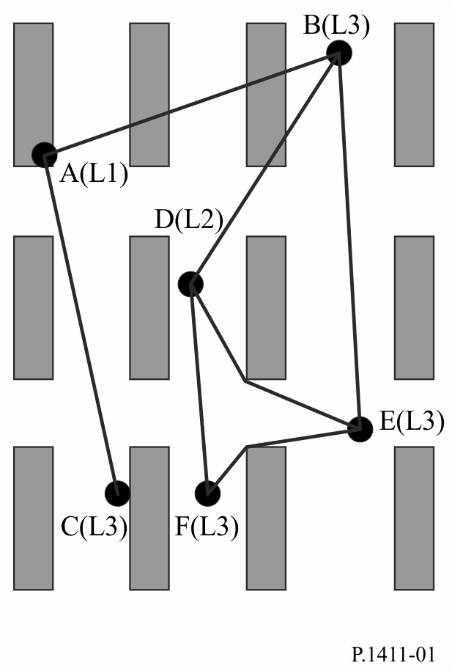 figure 2Définition des paramètres correspondant au cas NLoS1Les paramètres correspondant à cette situation sont:hr:	hauteur moyenne des bâtiments (m)w:	largeur de la rue (m)b:	distance moyenne entre les bâtiments (m):	angle (degrés) entre l'axe de la rue et le trajet direct (onde incidente)h1:	hauteur de l'antenne de la Station 1 (m)h2:	hauteur de l'antenne de la Station 2 (m)l:	longueur (m) du trajet couverte par des bâtimentsd:	distance entre la Station 1 et la Station 2.Le cas NLoS1 se produit fréquemment dans des milieux résidentiels/ruraux pour tous les types de cellule et est prédominant dans les milieux urbains faiblement élevés/suburbains pour des microcellules. Les paramètres hr, b et l peuvent être calculés à partir des données relatives aux bâtiments se trouvant sur la ligne reliant les antennes, mais pour déterminer w et  il faut procéder à une analyse bidimensionnelle de la zone autour du mobile. À noter que l n'est pas nécessairement perpendiculaire à l'orientation du bâtiment.3.1.2	Propagation, NLoS, le long de canyons urbainsLa Figure 3 illustre la situation correspondant à un cas type d'utilisation de microcellules NLoS en milieu urbain dense (liaison D-E dans la Figure 1); dans la suite du texte, ce cas est dénommé NLoS2.figure 3Définition des paramètres correspondant au cas NLoS2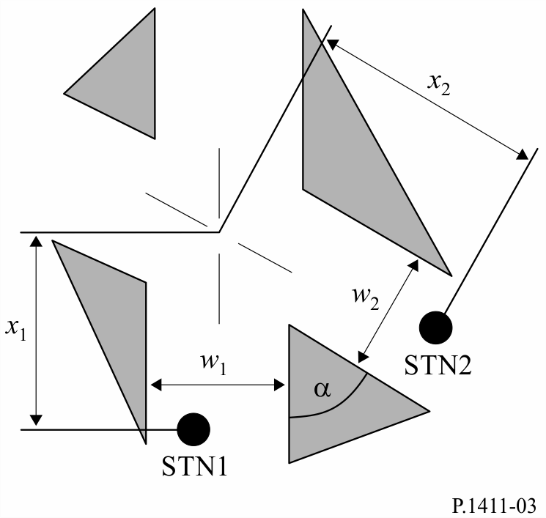 Les paramètres correspondant à cette situation sont:w1:	largeur de la rue à l'emplacement de la Station 1 (m)w2:	largeur de la rue à l'emplacement de la Station 2 (m)x1:	distance entre la Station 1 et le centre du carrefour (m)x2:	distance entre la Station 2 et le centre du carrefour (m):	angle à l'intersection des deux rues (rad).Le type de trajet NLoS2 est celui que l'on rencontre le plus souvent en milieu urbain où la hauteur des bâtiments est élevée pour tous les types de cellule, mais il est également fréquent en milieu urbain où la hauteur des bâtiments est faible pour les types de microcellule en milieu urbain dense et de picocellule. Pour déterminer tous les paramètres correspondant au cas NLoS2, il faut procéder à une analyse bidimensionnelle de la zone autour du mobile.3.1.3	Trajets en visibilité directe (LoS, line-of-sight)Les trajets A-C, D-F et B-E dans la Figure 1 sont des exemples de situation en LoS. Les mêmes modèles peuvent s'appliquer à ces types de trajet en LoS.3.2	Données nécessairesPour les calculs propres à un site en milieu urbain, il est possible d'utiliser différents types de données. C'est à partir de données à haute résolution que l'on peut obtenir les informations les plus précises concernant:	la structure des bâtiments;	les hauteurs relatives et absolues des bâtiments;	la végétation.Les formats des données peuvent être du type matriciel ou vectoriel: la précision des données vectorielles devrait être, en ce qui concerne l'emplacement des stations, de l'ordre de 1 à 2 m alors que la résolution recommandée pour les données du type trame est de 1 à 10 m; dans l'un et l'autre cas, la précision pour la hauteur devrait être de l'ordre de 1 à 2 m.En l'absence de données de haute résolution, il est recommandé d'utiliser les données de moindre résolution (50 m) des plans d'occupation des sols. Les paramètres nécessaires seront attribués selon la définition des différentes classes de ces plans (urbaine dense, urbaine, suburbaine, etc.). Par ailleurs, on peut utiliser ces données avec des informations vectorielles sur les rues pour calculer les angles que forment ces dernières les unes par rapport aux autres.4	Modèles d'affaiblissement de transmission de référenceEn ce qui concerne les scénarios types en milieu urbain, il est possible d'appliquer des algorithmes fermés. Ces modèles de propagation peuvent être utilisés pour des calculs se rapportant aussi bien à un site particulier qu'à un site général. Les situations de propagation correspondantes sont définies dans le § 3.1. Le type du modèle à appliquer peut dépendre en outre de la gamme de fréquences (décimétriques, centimétriques et millimétriques par exemple). Pour les calculs propres à un site particulier, il faut en effet appliquer des modèles différents pour une propagation en ondes décimétriques ou pour une propagation en ondes millimétriques: dans le premier cas on prendra en considération des situations en LoS et NLoS, alors que dans le deuxième on n'examinera que des situations en LoS. Dans la gamme des ondes millimétriques, il convient de prendre en considération le phénomène d'affaiblissement supplémentaire dû à l'oxygène et aux hydrométéores.4.1	Modèles de propagation dans les canyons urbains4.1.1	Modèle indépendant du siteLe présent modèle indépendant du site est applicable aux situations dans lesquelles les stations d'émission et de réception sont toutes deux situées au-dessous du niveau des toits, quelles que soient les hauteurs de leurs antennes. La valeur médiane de l'affaiblissement de transmission de référence est donnée par:		         dB	(1)plus une variable aléatoire gaussienne N(0, ), de moyenne nulle et d'écart type  (dB),où:	: 	distance directe en 3D entre les stations d'émission et de réception (m)	: 	fréquence de fonctionnement (GHz)	: 	coefficient associé à l'augmentation de l'affaiblissement de transmission de référence en fonction de la distance	: 	coefficient associé à la valeur de décalage de l'affaiblissement de transmission de référence	: 	coefficient associé à l'augmentation de l'affaiblissement de transmission de référence en fonction de la fréquence.Concernant les simulations de Monte Carlo pour les environnements urbain élevé et urbain faiblement élevé/suburbain sans visibilité directe, l'affaiblissement de transmission de référence supplémentaire par rapport à l'affaiblissement de transmission de référence en espace libre, LFS, ne dépassera pas  (dB), où A est une variable aléatoire de distribution normale ,
, , et  est la vitesse de la lumière en mètres par seconde.Le Tableau 4 indique les valeurs recommandées pour les situations en visibilité directe (par exemple D-F dans la Figure 1) et sans visibilité directe (par exemple D-E dans la Figure 1) qui doivent être utilisées pour la propagation au-dessous du niveau des toits dans des environnements urbains ou suburbains.TABLEAU 4Coefficients d'affaiblissement de transmission de référence pour la propagation 
au-dessous du niveau des toits4.1.2	Modèle propre à un site pour les situations en LoSCette situation correspond aux trajets entre A et C, D et F ou B et E décrits dans la Figure 1.Propagation des ondes décimétriquesDans la gamme des ondes décimétriques, l'affaiblissement de transmission de référence, défini dans la Recommandation UIT-R P.341, peut être caractérisé par deux pentes et un seul point de rupture de pente. Une limite inférieure approchée LLoS,l est donnée par l'équation:			(2)où Rbp, distance en mètres à laquelle se situe le point de rupture de pente, correspond à:			(3)où  est la longueur d'onde (m). La limite inférieure est fondée sur le modèle de réflexion sur un sol plat à deux rayons.Une limite supérieure approchée LLoS,u est donnée par l'équation:			(4)où Lbp est une valeur pour l'affaiblissement de transmission de référence au point de rupture de pente, égale à:			(5)La limite supérieure a une marge de protection contre les évanouissements de 20 dB. Dans l'équation (4), l'affaiblissement linéique avant le point de rupture de pente est fixé à 2,5, car une distance courte entraîne un effet d'occultation faible.En fonction de la courbe d'affaiblissement de transmission de référence en espace libre, une valeur médiane LLoS,m est donnée par l'équation:			(6)Propagation des ondes centimétriques jusqu'à 15 GHzDans le cas des ondes centimétriques, pour des longueurs de trajet allant jusqu'à environ 1 km, le trafic routier aura une incidence sur la hauteur équivalente de la route et contribuera ainsi à déterminer la distance du point de rupture de pente. Cette distance, Rbp, est estimée par l'équation suivante:			(7)où hs est la hauteur équivalente de la route due à des objets tels que des véhicules sur la route ou des piétons à proximité de la chaussée; hs dépend donc du trafic routier. Les valeurs de hs indiquées dans les Tableaux 5 et 6 résultent de mesures diurnes et nocturnes correspondant respectivement à des conditions de trafic important et faible. Le terme «trafic important» correspond à un taux de couverture de la chaussée par les véhicules de 10% à 20% et à un taux d'occupation des trottoirs par les piétons de 0,2% à 1%. Le terme «trafic faible» correspond à un taux de couverture de la chaussée par les véhicules de 0,1% à 0,5% et à un taux d'occupation des trottoirs par les piétons de moins de 0,001%. La largeur de la chaussée est de 27 m, compte tenu des 6 m de largeur de chacun des deux trottoirs.TABLEAU 5Hauteur équivalente de la route, hs (trafic important)TABLEAU 5 (fin)TABLEAU 6Hauteur équivalente de la route, hs (trafic faible)Lorsque h1, h2 > hs, on peut calculer les limites supérieure et inférieure approchées pour l'affaiblissement de transmission de référence dans la bande de fréquences des ondes centimétriques en utilisant les équations (2) et (4), avec Lbp donné par:			(8)Par ailleurs, lorsque h1  hs ou h2  hs, il n'existe aucun point de rupture de pente. Lorsque deux terminaux sont proches (d < Rs), l'affaiblissement de transmission de référence est semblable à celui de la gamme des ondes décimétriques. Lorsque deux terminaux sont éloignés, la caractéristique de propagation est telle que le coefficient d'affaiblissement est élevé au cube. Ainsi, la limite inférieure approchée pour d  Rs est donnée par l'équation:			(9)La limite supérieure approchée pour d  Rs est donnée par l'équation:			(10)L'affaiblissement de transmission de référence Ls est défini par:			(11)On a déterminé expérimentalement une valeur de 20 m pour Rs, présent dans les équations (9) à (11).Sur la base de mesures, une valeur médiane est donnée par l'équation:			(12)Propagation des ondes millimétriquesAux fréquences supérieures à environ 10 GHz, la distance à laquelle se situe le point de rupture de pente Rbp (voir l'équation (3)) est nettement supérieure au rayon maximum prévu de la cellule (500 m), ce qui signifie que dans cette bande de fréquences aucune loi en puissance quatre ne s'applique. En conséquence, le taux de décroissance de la puissance en fonction de la distance suivra presque la loi de propagation en espace libre avec un exposant d'affaiblissement sur le trajet d'environ 1,9-2,2.Avec des antennes directives, l'affaiblissement de transmission de référence, lorsque les axes de visée des antennes sont alignés, est donné par l'équation		 dB	(13)où n est l'exposant d'affaiblissement de transmission de référence, d est la distance entre la Station 1 et la Station 2 et L0 est l'affaiblissement de transmission de référence à la distance de référence d0. Pour une distance de référence d0 à 1m et dans l'hypothèse d'une propagation en espace libre L0 = 20 log10 f −28 où f est en MHz. Lgas et Lrain, sont l'affaiblissement dû aux gaz atmosphériques et l'affaiblissement dû à la pluie, qui peuvent être calculés à partir de la Recommandation UIT-R P.676 et de la Recommandation UITR P.530, respectivement.Les valeurs de l'exposant d'affaiblissement de transmission de référence n sont données dans le Tableau 7.TABLEAU 7Coefficients de l'affaiblissement de transmission de référence pour la propagation 
des ondes millimétriques dans le cas d'antennes directives4.1.3	Modèle propre à un site pour les situations NLoSCette situation correspond aux trajets entre D et E décrits dans la Figure 1.4.1.3.1	Gamme de fréquences comprises entre 800 et 2 000 MHzEn ce qui concerne les situations NLoS2 où les deux antennes sont au-dessous du niveau des toits, il faut prendre en considération les ondes diffractées et réfléchies aux coins des intersections des rues (voir la Figure 3).		 dB	(14)où:	Lr:	affaiblissement dû à la réflexion, défini par:		 dB	(15)où:		 dB	(16)où 0,6 <  [rad] < .	Ld:	affaiblissement dû à la diffraction, défini par:		 dB	(17)		 dB	(18)4.1.3.2	Gamme de fréquences comprises entre 2 et 38 GHzLe modèle de propagation pour les situations NLoS2 décrit dans le § 3.1.2 pour l'angle à l'intersection des deux rues  = /2 rad a été établi à partir de mesures effectuées dans la gamme de fréquences comprises entre 2 et 38 GHz, où h1, h2 < hr et w2 est inférieur ou égal à 10 m (ou à la largeur du trottoir). Les caractéristiques d'affaiblissement de transmission de référence peuvent se diviser en deux parties: la région d'affaiblissement à l'intersection des deux rues et la région NLoS. La région d'affaiblissement à l'intersection des deux rues, pour la distance dcorner, commence à partir d'un point situé à un mètre en contrebas du coin de la rue LoS et se prolonge dans la rue NLoS. L'affaiblissement à l'intersection des deux rues, Lcorner, est exprimé comme étant l'affaiblissement additionnel sur la distance dcorner. La région NLoS se situe au-delà de la région d'affaiblissement à l'intersection des deux rues, où un coefficient, β, s'applique. Cela est illustré par la courbe type de la Figure 4. Pour des valeurs de x1, x2, et w1 telles que représentées sur la Figure 3, on obtient l'affaiblissement de transmission de référence global, LNLoS2, au-delà de la région à l'intersection des deux rues (x2 > w1/2 + 1) en utilisant les équations:			(19)		(20)			(21)où LLoS est l'affaiblissement de transmission de référence dans la rue LoS pour x1 (> 20 m), calculé comme indiqué au § 4.1.2. Dans l'équation (20), Lcorner est indiqué comme étant égal à 20 dB dans un environnement urbain et à 30 dB dans un environnement résidentiel. La distance dcorner est indiquée comme étant égale à 30 m dans les deux environnements.Dans l'équation (21), β = 6 dans des environnements urbains et résidentiels pour des bâtiments cunéiformes aux quatre coins d'un carrefour, tel qu'illustré dans le cas 1) de la Figure 5. Si, dans un environnement urbain, un bâtiment particulier est chanfreiné au niveau du carrefour, tel qu'illustré dans le cas 2) de la Figure 5, β est calculé au moyen de l'équation (22). L'affaiblissement de transmission de référence est différent dans le cas 2) et dans le cas 1), car la réflexion spéculaire induite dans le cas de bâtiments de forme chanfreinée affecte de façon significative l'affaiblissement de transmission de référence dans la région NLoS.			(22)où f est la fréquence en MHz.Figure 4Tendance type de la propagation le long de canyons urbains pour une antenne de station 
de faible hauteur dans la gamme de fréquences comprises entre 2 et 38 GHzFIGURE 5Cas (1) Configuration de bâtiments cunéiformes 
Cas (2) Configuration de bâtiments avec une forme chanfreinée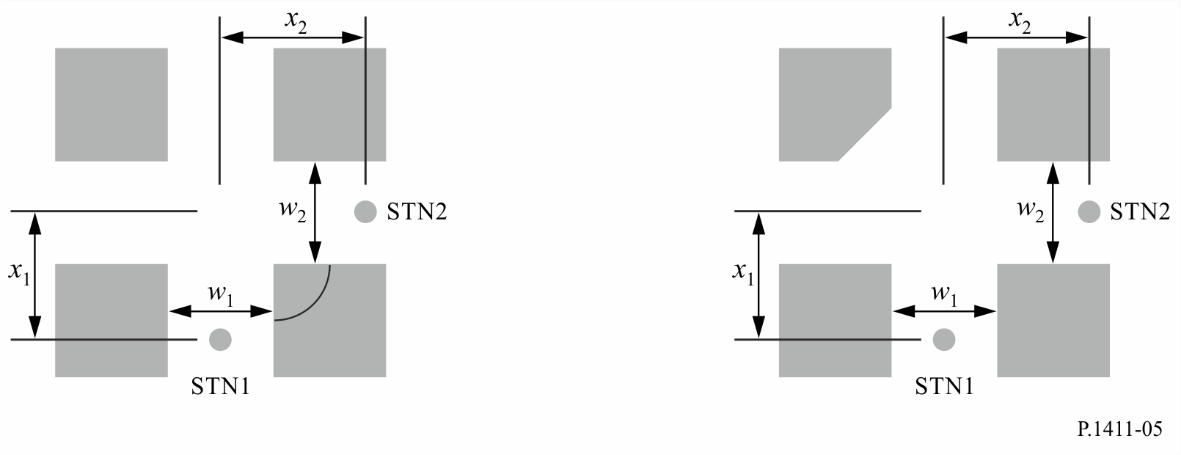 Dans un environnement résidentiel, l'affaiblissement de transmission de référence n'augmente pas de façon régulière avec la distance; en conséquence, le coefficient peut prendre une valeur plus petite que dans un environnement urbain, en raison de la présence d'allées et d'espaces entre les maisons.Avec une antenne de station de base de grande hauteur dans une macrocellule de petite taille, les effets de diffraction par-dessus les toits sont plus sensibles. En conséquence, les caractéristiques de propagation ne dépendent pas de l'affaiblissement à l'intersection des deux rues.4.2	Modèles de propagation au-dessus du niveau des toits4.2.1	Modèle indépendant du siteLe présent modèle indépendant du site est applicable aux situations dans lesquelles l'une des stations est située au-dessus du niveau des toits et l'autre station est située au-dessous du niveau des toits, quelles que soient les hauteurs de leurs antennes. Ce modèle indépendant du site est le même que celui associé à l'équation (1), à savoir le modèle de propagation indépendant du site au-dessous du niveau des toits (dans les canyons urbains).Le Tableau 8 indique les valeurs recommandées pour les situations en visibilité directe (par exemple A-C dans la Figure 1) et sans visibilité directe (par exemple A-B dans la Figure 1) qui doivent être utilisées pour la propagation au-dessus du niveau des toits dans des environnements urbains ou suburbains.TABLEAU 8Coefficients d'affaiblissement de transmission de référence 
pour la propagation au-dessus du niveau des toits4.2.2	Modèle propre à un siteDans une situation NLoS, le signal peut atteindre la station grâce à des mécanismes de propagation par diffraction ou par trajet multiple, ces derniers combinant diffraction et réflexion. Le présent paragraphe concerne des modèles se rapportant aux premiers mécanismes nommés.Propagation en zone urbaineLes modèles définis pour les trajets de A (h1) à B (h2) et de D (h1) à B (h2) décrits dans la Figure 1 sont valables pour les paramètres suivants:h1:	4 à 55 mh2:	1 à 3 mf:	800 à 26 000 MHz 
2 à 16 GHz pour h1 < hr et w2 < 10 m (ou trottoir)d:	20 à 5 000 m.(Il est à noter que, bien que le modèle soit valable jusqu'à 5 km, la présente Recommandation s'applique à des distances maximales de 1 km.)Propagation en zone suburbaineLe modèle défini pour le trajet de A (h1) à B (h2) décrit dans la Figure 1 est valable pour les paramètres suivants:hr:	hauteur m quelconqueh1:	1 à 100 mh2:	4 à 10 (inférieur à hr) mh1:	hr + h1 mh2:	hr − h2 mf:	0,8 à 38 GHzw:	10 à 25 md:	10 à 5 000 m.(Il est à noter que, bien que le modèle soit valable jusqu'à 5 km, la présente Recommandation s'applique à des distances maximales de 1 km.)Propagation des ondes millimétriquesDans la bande des fréquences millimétriques, la couverture du signal n'est prise en considération que dans des situations de réflexion en visibilité directe (LoS) et sans visibilité directe (NLoS) en raison du fort affaiblissement par diffraction qu'entraîne la présence d'obstacles sur le trajet de propagation qui devient alors NLoS. Dans ce dernier cas, le signal se propage selon un mode qui, très vraisemblablement, associe réflexion multiple et diffusion. Les gammes de fréquences (f) s'étendant jusqu'à 26 GHz et 38 GHz sont respectivement applicables pour les modèles de propagation en zone urbaine et suburbaine (§ 4.2.2.1 et § 4.2.2.2).4.2.2.1	Zones urbainesLe modèle de propagation par diffraction due à un effet d'écran multiple présenté ci-dessous est valable si les toits des bâtiments sont tous à peu près à la même hauteur. À supposer que les hauteurs de toits ne diffèrent que d'une valeur inférieure au rayon de la première zone de Fresnel sur un trajet de longueur l (voir la Figure 2), la hauteur de toits à utiliser dans le modèle est la hauteur de toits moyenne. Si la différence est supérieure à ce rayon, il est préférable d'utiliser les bâtiments les plus élevés se trouvant sur le trajet pour calculer la propagation par diffraction sur une arrête en lame de couteau (voir la Recommandation UIT-R P.526) en lieu et place du modèle à effet d'écran multiple.Dans le modèle proposé pour calculer l'affaiblissement de transmission dans le cas NLoS1 (voir la Figure 2) lorsque les toits des bâtiments sont à la même hauteur ou presque, la perte entre antennes isotropes est égale à la somme de l'affaiblissement de transmission de référence en espace libre, Lbf, de l'affaiblissement par diffraction entre les toits et la rue, Lrts, et la réduction, Lmsd, due à la diffraction par effet d'écran multiple à travers les différentes rangées de bâtiments.Dans ce modèle Lbf et Lrts sont indépendants de la hauteur de l'antenne de la station, alors que Lmsd varie selon que cette antenne se situe à la hauteur des toits des bâtiments, au-dessous ou au-dessus.			(23)L'affaiblissement de transmission de référence en espace libre est donné par l'équation:			(24)où:	d:	longueur du trajet (m)	f:	fréquence (MHz).Le terme Lrts décrit le couplage de l'onde se propageant le long d'un trajet à effet d'écran multiple dans la rue où se trouve la station mobile. Il tient compte de la largeur de la rue et de son axe.			(25)			(26)où:			(27)Lori est le facteur de correction de l'axe de la rue qui tient compte de l'effet de diffraction entre les toits et la rue dans les rues qui ne sont pas perpendiculaires au sens de la propagation (voir la Figure 2).L'affaiblissement par diffraction par écrans multiples à partir de la Station 1, dû à la propagation à travers des rangées de bâtiments, dépend de la hauteur relative de l'antenne par rapport à la hauteur des bâtiments et de l'angle d'incidence. Un critère pour l'incidence rasante est celui de la «distance de stabilisation», ds:			(28)où (voir la Figure 2):			(29)Pour le calcul de Lmsd, on compare ds à la distance l couverte par les immeubles. Le calcul de Lmsd utilise la procédure suivante pour supprimer toute discontinuité entre les différents modèles utilisés lorsque la longueur des bâtiments est supérieure ou inférieure à la «distance de stabilisation».Le modèle général de propagation par diffraction due à un effet d'écran multiple est donné par l'équation:	(30)où:			(31)			(32)			(33)			(34)			(35)et			(36)		 = [0,0417]		 = [0,1]où les affaiblissements de chacun des modèles, L1msd(d) et L2msd(d), sont définis comme suit:Calcul de L1msd pour l > ds(Il est à noter que ce calcul devient plus précis quand l >> ds.)			(37)où:			(38)est un terme d'affaiblissement dépendant de la hauteur de l'antenne:		(39)			(40)	(41)Calcul de L2msd pour l < dsDans ce cas, il convient de procéder à une autre distinction selon les hauteurs relatives de l'antenne et des toits:			(42)où:			(43)et			(44)			(45)et			(46)			(47)4.2.2.2	Zone suburbaineUn modèle de propagation correspondant au cas NLoS1 utilisant l'optique géométrique (GO, geometrical optics) est représenté sur la Figure 2. Cette Figure indique que la composition des ondes qui arrivent dans la Station 2 varie en fonction de la distance entre la Station 1 et la Station 2. Une onde directe ne peut arriver à la Station 2 que lorsque la distance entre la Station 1 et la Station 2 est très courte. Les ondes réfléchies une, deux ou trois fois, qui ont un niveau relativement élevé, peuvent arriver à la Station 2 si la distance qui sépare la Station 1 et la Station 2 est relativement courte. Si la distance est longue, les ondes réfléchies plusieurs fois ne peuvent pas arriver à destination et seules des ondes réfléchies à de nombreuses reprises, qui ont un niveau peu élevé hormis celui des ondes réfléchies par les toits des bâtiments, arrivent à la Station 2. Compte tenu de ces mécanismes de propagation, l'affaiblissement dû à la distance entre antennes isotropes peut se diviser en trois régions en fonction des ondes dominantes qui arrivent à la Station 2, à savoir la région où dominent les ondes directes, la région où dominent les ondes réfléchies et la région où dominent les ondes diffractées. L'affaiblissement dans chaque région est exprimé comme suit selon l'optique géométrique:		(48)où:			(49)			(50)			(51)			(52)			(53)			(54)			(55)			(56)			(57)4.3	Modèles pour la propagation entre terminaux situés entre la hauteur des toits et le niveau des ruesLes modèles décrits ci-dessous sont destinés à être utilisés pour calculer l'affaiblissement de transmission de base entre deux terminaux situés à une petite hauteur dans des environnements urbains ou résidentiels. Cette situation correspond aux trajets entre D et F, entre D et E, entre B et E ou entre E et F décrits dans la Figure 1. Le modèle, indépendant du site dans des environnements urbains est décrit au § 4.3.1. Le modèle propre à un site, à l'intérieur de canyons urbains, est décrit au § 4.3.2 et le modèle pour des environnements résidentiels est décrit au § 4.3.3. Il est recommandé d'utiliser ces modèles pour la propagation entre deux terminaux situés à une petite hauteur et dont les antennes sont pratiquement au niveau de la rue, bien au-dessous de la hauteur des toits. Il n'y a pas d'autres spécifications. Ils s'appliquent aussi bien à l'émetteur qu'au récepteur.4.3.1	Modèle indépendant du siteCe modèle inclut à la fois les régions LoS et NLoS et modélise la décroissance rapide du niveau du signal observée à l'intersection entre la région LoS et la région NLoS. Le modèle inclut les statistiques de variabilité d'emplacement dans les régions LoS et NLoS et offre un modèle statistique pour la distance d'intersection entre les régions LoS et NLoS. La Figure 6 indique les régions LoS, NLoS et à l'intersection des deux rues, ainsi que la variabilité statistique prévue par le modèle.Le modèle est valable pour les fréquences de la gamme 300-3 000 MHz. Le modèle est basé sur des mesures effectuées pour des hauteurs d'antenne comprises entre 1,9 et 3,0 m au-dessus du sol et des distances maximales de 3 000 m entre l'émetteur et le récepteur.Figure 6Courbes de l'affaiblissement de transmission de base non dépassé pour 1, 10, 50, 90 et 99% des emplacements
(fréquence = 400 MHz, environnement suburbain)Les paramètres nécessaires sont la fréquence f (MHz) et la distance entre les terminaux d (m).Étape 1:	Calculer la valeur médiane de l'affaiblissement en LoS:			(58)Étape 2:	Pour le pourcentage d'emplacements nécessaires, p (%), calculer la correction d'emplacement LoS:		          avec  = 7 dB	(59)	À défaut, les valeurs de la correction LoS pour p = 1, 10, 50, 90 et 99% sont indiquées dans le Tableau 9.Étape 3:	Ajouter la correction d'emplacement LoS à la valeur médiane de l'affaiblissement LoS:			(60)Étape 4:	Calculer la valeur médiane de l'affaiblissement NLoS:			(61)	Lurban dépend de la catégorie d'environnement urbain; sa valeur est de 0 dB pour un environnement suburbain, de 6,8 dB pour un environnement urbain et de 2,3 dB pour un environnement urbain dense à bâtiments élevés.Étape 5:	Pour le pourcentage d'emplacements nécessaires, p (%), ajouter la correction d'emplacement NLoS:		             avec  = 7 dB	(62)	N1(.) est la fonction de distribution cumulative normale inverse. Une approximation de cette fonction, valable pour p compris entre 1 et 99%, est donnée par la fonction de variabilité d'emplacement Qi(x) de la Recommandation UIT-R P.1546. À défaut, les valeurs de la correction d'emplacement NLoS pour p = 1, 10, 50, 90 et 99% sont indiquées dans le Tableau 9.TABLEAU 9Table des corrections de variabilité d'emplacement LoS et NLoSÉtape 6:	Ajouter la correction d'emplacement NLoS à la valeur médiane de l'affaiblissement NLoS:			(63)Étape 7:	Pour le pourcentage d'emplacements nécessaires, p (%), calculer la distance dLoS pour laquelle la fraction LoS FLoS est égale à p:			(64)	Les valeurs de dLoS pour p = 1, 10, 50, 90 et 99% sont indiquées dans le Tableau 9. Ce modèle n'a pas été testé pour p < 0,1%. Les statistiques ont été recueillies dans deux villes du Royaume-Uni et peuvent être différentes dans d'autres villes. À défaut, si l'on connaît la distance à l'intersection des deux rues dans un cas particulier, appliquer cette distance à dLoS(p).Étape 8:	L'affaiblissement de transmission de référence à la distance d est alors donné comme suit:a)	Si d < dLoS, alors L(d, p) = LLoS(d, p)b)	Si d > dLoS + w, alors L(d, p) = LNLoS(d, p)c)	Dans les autres cas, interpoler linéairement entre les valeurs LLoS(dLoS, p) et LNLoS(dLoS + w, p):	La largeur w est introduite pour créer une région de transition entre les régions LoS et NLoS. Cette région de transition apparaît dans les données et a généralement une largeur de w = 20 m.4.3.2	Modèle propre à un site dans des environnements urbainsCe modèle s'applique aux situations suivantes: liaisons LoS, liaisons NLoS avec 1 coude et liaisons NLoS avec 2 coudes, grille rectiligne des rues. Il est basé sur des données de mesures effectuées aux fréquences 430, 750, 905, 1 834, 2 400, 3 705 et 4 860 MHz, pour des hauteurs d'antenne comprises entre 1,5 et 4,0 m au-dessus du sol. La distance maximale entre les terminaux est de 1 000 m.4.3.2.1	Situation LoSCette situation, qui correspond au trajet entre B et E ou D, est décrite à la Figure 1. L'affaiblissement de propagation est le même que celui au § 4.1.2.4.3.2.2	Situation NLoSCette situation correspond aux trajets E-F et D-E, pour des hauteurs d'antenne L2 et L3 dans des environnements urbains.Propagation NLoS, 1 coudeUne liaison NLoS avec un coude sur le trajet entre la Station 1 et la Station 2 est décrite à la Figure 7. La distance entre le coude et la Station 1 est x1 et la distance entre le coude et la Station 2 est x2.FIGURE 7Liaison NLoS avec un coude sur le trajet entre la Station 1 et la Station 2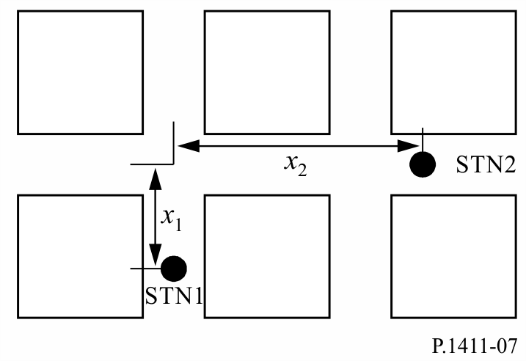 Dans ce cas, l'affaiblissement de transmission de référence est calculé comme suit:			(65)où LLoS est l'affaiblissement de transmission de référence pour une distance d = x1 + x2, calculée comme au § 4.1.1, et S1 est le paramètre de diffusion/diffraction calculé comme suit:			(66)pour une fréquence de fonctionnement f en Hz. On obtient la relation entre S1 et f par régression, pour des données de mesures effectuées à des fréquences comprises entre 430 MHz et 4 860 MHz. dcorner est une variable environnementale qui est fonction de l'agencement des rues (notamment la largeur des rues et la longueur de l'intervalle LoS x1) qui permet de tenir compte d'une limite inférieure pour la fourchette des valeurs de distance valable pour l'équation (65). À titre d'exemple, au § 4.1.3.2, on peut utiliser une valeur de 30 m pour des zones urbaines. L'affaiblissement de transmission de référence pour la zone correspondant au passage du coude, c'est-à-dire 0 ≤ x2 ≤ max(S12,dcorner), peut être calculé par interpolation entre l'affaiblissement de transmission de référence à l'extrémité du trajet NLoS (c'est-à-dire. x2 = 0) et l'affaiblissement sur le trajet à x2 = max(S12,dcorner).Propagation NLoS, 2 coudesFIGURE 8Deux trajets (trait plein et pointillés) pour une liaison NLoS avec 2 coudes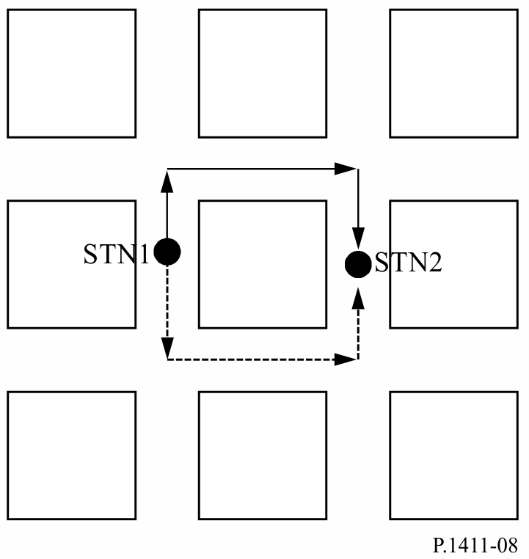 À la différence des liaisons NLoS et des liaisons NLoS avec un coude, il est possible d'établir plusieurs trajets pour une liaison NLoS avec 2 coudes (voir la Figure 8). Ainsi, on calcule le gain de puissance du signal reçu (de la Station 1 à la Station 2) en tenant compte de tous les trajets avec deux coudes. Compte tenu de la relation logarithmique et inverse qui existe entre le gain de puissance reçu et l'affaiblissement de transmission de référence, on calcule comme suit le gain de puissance reçu:			(67)ou L2-Turn est l'affaiblissement total sur le trajet entre la station 1 et la station 2 et L2-Turn,n est l'affaiblissement de transmission de référence sur le nième trajet avec deux coudes. Par conséquent,		 dB	(68)Pour calculer l'affaiblissement de transmission de référence sur le nième trajet, c'est-à-dire. L2-Turn,n dans l'équation (68), prenons une liaison NLoS avec deux coudes (voir la Figure 9). Cette liaison est caractérisée par trois variables: x1, x2, et x3, où:x1 	est la distance entre la Station 1 et le premier coude,x2 	est la distance entre le premier coude et le second coude,x3 	est la distance entre le second coude et la Station 2.FIGURE 9Liaison NLoS avec deux coudes entre la Station 1 et la Station 2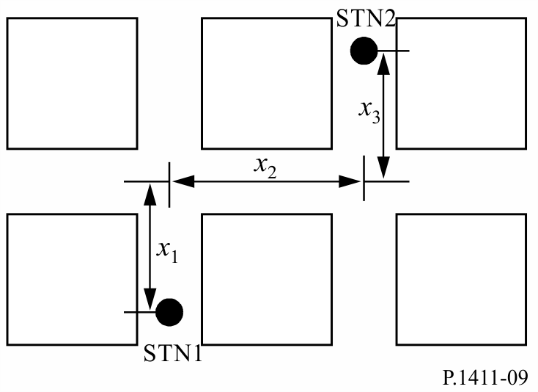 Ainsi, l'affaiblissement de transmission de référence entre la Station 1 et la Station 2 est calculé comme suit:	(69)où LLoS est l'affaiblissement sur le trajet pour une distance d=x1,n+x2,n+x3,n, calculé comme au § 4.1.2. S1 est un paramètre de diffusion/diffraction pour le premier coude calculé à l'aide de l'équation (66), et S2 est un paramètre pour le second coude calculé comme suit:			(70)Comme pour S1, on obtient la relation entre S2 et f (en Hz) par régression pour des données de mesures effectuées à des fréquences comprises entre 430 MHz et 4 860 MHz. dcorner est déterminé comme dans le cas d'une liaison NLoS à un coude. L'affaiblissement sur le trajet pour la zone correspondant au passage du coude, c'est-à-dire 0≤x3,n≤max(S22,dcorner), peut lui aussi être déterminé par interpolation entre l'affaiblissement sur le trajet à l'extrémité du trajet NLoS à un coude (c'est-à-dire x3,n=0) et l'affaiblissement à x3,n=max(S22,dcorner).4.3.3	Modèle propre à un site dans des environnements résidentielsLa Figure 10 décrit un modèle de propagation qui permet de prévoir l'affaiblissement total sur le trajet L entre deux terminaux situés à une petite hauteur dans des environnements résidentiels (équation (71)). On utilise l'affaiblissement sur le trajet le long d'une route Lr, l'affaiblissement sur le trajet entre des maisons Lb, et l'affaiblissement de transmission de référence au-dessus des toits Lv. Lr, Lb, et Lv qui sont calculés respectivement à l'aide des équations (72)-(74), (75), et (76)-(81). Les zones concernées sont des régions LoS et NLoS comprenant des zones avec deux ou plus de deux coudes. L'affaiblissement sur le trajet le long d'une route Lr est dominant au niveau d'un émetteur relativement proche lorsqu'il n'y a qu'un petit nombre de coudes et l'affaiblissement sur le trajet entre des maisons Lb devient dominant au fur et à mesure que la distance entre les terminaux augmente car Lr augmente lorsque le nombre de coudes augmente. L'affaiblissement de transmission de référence au-dessus des toits devient dominant à une distance relativement éloignée de l'émetteur lorsque Lb augmente en raison de l'effet d'écran imputable à plusieurs bâtiments ou maisons.Il est recommandé d'utiliser ce modèle pour des fréquences comprises entre 2 et 26 GHz. La distance maximale entre les terminaux d est de 1 000 m. Les valeurs applicables pour l'angle de la route se situent entre 0 et 90 degrés. Les valeurs applicables pour la hauteur d'antenne des terminaux sont comprises entre 1,2 m et hBmin, où hBmin est la hauteur du bâtiment le moins haut de la zone (en règle générale 6 m pour une maison individuelle dans une zone résidentielle).FIGURE 10Modèle de propagation pour des trajets entre des terminaux situés 
au-dessous de la hauteur des toits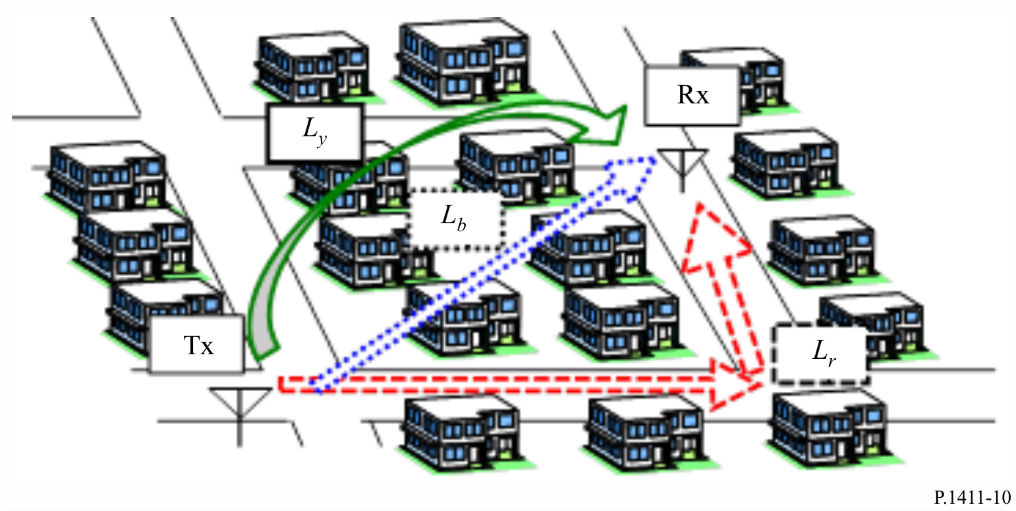 			(71)			(72)			(73)		(74)			(75)			(76)			(77)			(78)			(79)			(80)			(81)Les paramètres pertinents pour ce modèle sont les suivants:–	d: distance entre les deux terminaux (m)–	l: longueur d'onde (m)–	f: fréquence (GHz)–	qi: angle de la route au ième coude (degrés)–	x1i: distance le long de la route entre l'émetteur et le ième coude (m)–	x2i: distance le long de la route entre le ième coude et le récepteur (m)–	R: distance visible moyenne (m)–	hbTx: hauteur du bâtiment le plus proche de l'émetteur en direction du récepteur (m)–	hbRx: hauteur du bâtiment le plus proche du récepteur en direction de l'émetteur (m)–	hTx: hauteur de l'antenne de l'émetteur (m)–	hRx: hauteur de l'antenne du récepteur (m)–	a: distance entre l'émetteur et le bâtiment le plus proche de l'émetteur (m)–	b: distance entre les bâtiments les plus proches de l'émetteur et du récepteur (m)–	c: distance entre le récepteur et le bâtiment le plus proche du récepteur (m).Les Figures 11 et 12 ci-dessous décrivent, respectivement, les géométries et les paramètres. La distance visible moyenne R est calculée à l'aide des équations (82)-(85). Dans les équations, n est la densité de bâtiments (bâtiments/km2), m est la hauteur moyenne des bâtiments de moins de trois étages (m), l est la hauteur du bâtiment le moins haut, en règle générale 6 (m), et l3 est la hauteur d'un bâtiment de trois étages, en règle générale 12 (m).			(82)			(83)			(84)			(85)FIGURE 11Géométrie et paramètres de la route (exemple pour deux coudes)FIGURE 12Vue latérale de la géométrie et des paramètres des bâtiments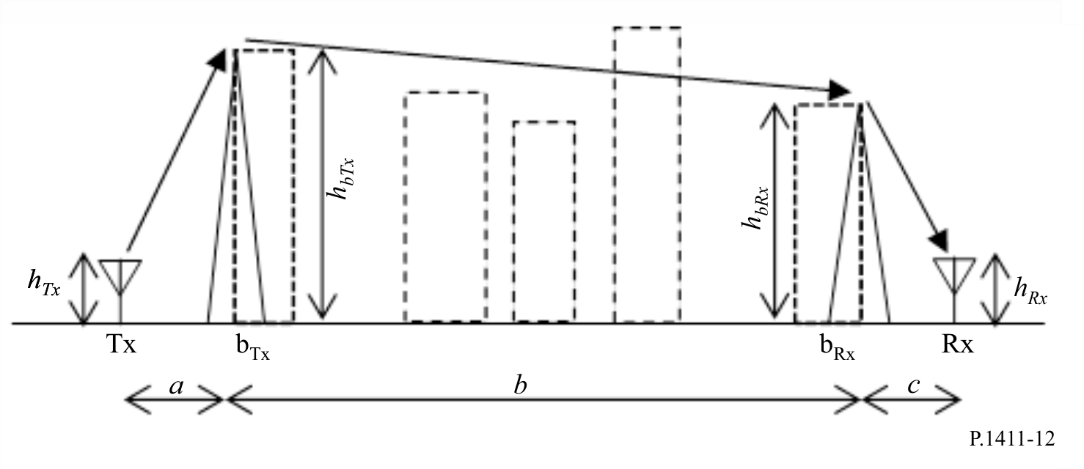 4.4	Paramètres par défaut à utiliser pour les calculs relatifs à un site généralSi les données concernant la structure des bâtiments et des rues ne sont pas connues (situations relatives à un site général), il est recommandé d'utiliser les valeurs par défaut ci-dessous:	hr	 = 	3  (nombre d'étages) + hauteur du toit (m)hauteur du toit	=	3 m pour les toits en pente	=	0 m pour les toits plats	w	=	b/2	b	=	20 à 50 m	φ	=	90°.4.5	Autres affaiblissements4.5.1	Incidence de la végétationLes effets de la propagation au travers de la végétation (principalement des arbres) jouent un rôle important dans les prévisions de propagation sur de courts trajets à l'extérieur de bâtiments. Deux grands mécanismes de propagation peuvent être déterminés, à savoir:	la propagation au travers des arbres (ni autour, ni au-dessus);	la propagation par-dessus les arbres.Le premier mécanisme prédomine dans le cas où les deux antennes sont au-dessous de la cime des arbres et où la distance au travers des arbres est petite; le deuxième prédomine dans le cas où une seule antenne dépasse la cime des arbres. L'affaiblissement est fortement influencé par l'effet de diffusion par trajet multiple auquel donne lieu la diffraction de l'énergie du signal aussi bien au-dessus qu'au travers de la structure des arbres. En ce qui concerne la propagation au travers d'arbres, l'affaiblissement linéique dû à la végétation fait l'objet de la Recommandation UIT-R P.833. Lorsque la propagation se fait par-dessus les arbres, la diffraction est le principal mode de propagation par-delà le contour des arbres les plus proches de l'antenne implantée en position basse. Ce mode de propagation peut être modélisé très simplement en utilisant un modèle idéal de diffraction sur des arêtes en lame de couteau (voir la Recommandation UIT-R P.526), bien que ce modèle puisse sous-estimer la puissance du champ étant donné qu'il ignore l'effet de diffusion multiple dû à la cime des arbres, mécanisme qui peut être modélisé selon la théorie du transfert radiatif.4.5.2	Affaiblissement de pénétration dans des bâtimentsIl faut prendre en considération cet affaiblissement de pénétration lorsqu'on évalue la couverture radioélectrique entre un système se trouvant à l'extérieur d'un bâtiment et un terminal se trouvant à l'intérieur. Cet affaiblissement est également important pour étudier les problèmes de brouillage entre des systèmes situés à l'extérieur de bâtiments et des systèmes situés à l'intérieur.Les définitions, les modèles théoriques et les résultats empiriques relatifs à l'affaiblissement de pénétration dans les bâtiments sont donnés dans les Recommandations UIT-R P.2019 et UIT-R P.2040.5	Modèles de propagation par trajets multiplesLa Recommandation UIT-R P.1407 fournit une description de la propagation par trajets multiples et une définition de certains termes.5.1	Profils des temps de propagation5.1.1	Étalement du temps de propagation dans le cas de la propagation au-dessus du niveau des toitsLes caractéristiques de l'étalement du temps de propagation pour des trajets multiples en LoS et en NLoS dans un milieu urbain à bâtiments élevés en présence de microcellules (définies au Tableau 3) ont été déterminées à partir de données mesurées à 1 920-1 980 MHz, 2 110-2 170 MHz et 3 650-3 750 MHz avec des antennes équidirectives. Dans cet environnement, la valeur médiane de la valeur quadratique moyenne de l'étalement du temps de propagation S est donnée par:		 ns	(86)où A et B sont des coefficients de la valeur quadratique moyenne de l'étalement du temps de propagation, L étant l'affaiblissement de transmission de référence (dB). On trouvera dans le Tableau 10 la liste des valeurs types des coefficients pour des distances comprises entre 100 m et 1 km, établies sur la base de mesures faites en zone urbaine.TABLEAU 10Valeurs types des coefficients pour la valeur quadratique moyenne
de l'étalement du temps de propagationDes mesures ont permis d'obtenir les distributions des caractéristiques du temps de propagation pour des trajets multiples pour la bande des 3,7 GHz dans un environnement urbain avec une hauteur d'antenne de la Station 1 de 40 m et 60 m, et une hauteur d'antenne de la Station 2 de 2 m. Des mesures ont permis d'obtenir les distributions des caractéristiques du temps de propagation pour des trajets multiples pour la bande des 3,7 GHz et 5,2 GHz dans un environnement suburbain avec une hauteur d'antenne de Station 1 de 20 m et une hauteur d'antenne de Station 2 de 2,0 m et 2,8 m. Le Tableau 11 indique les valeurs quadratiques moyennes de l'étalement du temps de propagation mesurées pour des fréquences comprises entre 1,9 et 73 GHz dans les cas où la probabilité cumulative est de 50% et de 95%. On a utilisé une valeur seuil de 20 dB pour calculer la valeur quadratique moyenne de l'étalement du temps de propagation, sauf indication contraire.TABLEAU 11Valeurs quadratiques moyens types de l'étalement du temps de propagation5.1.2	Étalement du temps de propagation dans le cas de la propagation au-dessous du niveau des toits5.1.2.1	Cas d'antennes équidirectivesLes caractéristiques de l'étalement du temps de propagation pour des trajets multiples, dans le cas d'une antenne équidirective en LoS dans une zone résidentielle et dans un milieu urbain à bâtiments élevés en présence de microcellules en milieu urbain dense et de picocellules (voir le Tableau 3), ont été définies sur la base de données mesurées à des fréquences comprises entre 0,781 GHz et 28,5 GHz. La valeur quadratique moyenne de l'étalement du temps de propagation, S, à la distance d suit une distribution normale, la valeur moyenne étant donnée par:		                ns	(87)et l'écart type étant donné par:		                ns	(88)où Ca, a, C et  dépendent de la hauteur d'antenne et de l'environnement de propagation. Le Tableau 12 donne certaines valeurs types des coefficients pour des distances comprises entre 50 et 400 m, établies sur la base de mesures faites dans des zones urbaines ou résidentielles. Les valeurs des coefficients à 28,5 GHz ont été établies sur la base de mesures faites à des distances comprises entre 5 et 38 m dans une zone résidentielle.TABLEAU 12Valeurs types des coefficients pour des caractéristiques de distance associées
à la valeur quadratique moyenne de l'étalement du temps de propagation
dans le cas d'une antenne équidirectiveD'après les données mesurées à 2,5 GHz la forme moyenne du profil du temps de propagation était la suivante:		               dB	(89)où:	P0:	puissance de crête (dB)	:	facteur de décroissanceet t est exprimé en ns.À partir des données mesurées, pour une valeur quadratique moyenne d'étalement du temps de propagation S, il est possible d'estimer  comme étant égal à:		                ns	(90)Une relation linéaire entre  et S est valable uniquement dans le cas en LoS.À partir du même ensemble de données mesurées, on a caractérisé en outre les propriétés instantanées du profil des retards. L'énergie arrivant dans les 40 premières ns a une distribution de Rice avec un facteur K d'environ 6 à 9 dB, alors que l'énergie arrivant plus tard a une distribution soit de Rayleigh, soit de Rice avec un facteur K de 3 dB environ au minimum. (Voir la Recommandation UIT-R P.1057 pour la définition des distributions de probabilité.)5.1.2.2	Cas d'antennes directivesDans les systèmes d'accès hertzien et les communications entre les points d'accès de systèmes hertziens utilisant des réseaux maillés, on emploie des antennes directives comme antennes d'émission et de réception. On trouvera ci-après une conséquence type de l'utilisation d'antennes directives. Les ondes qui présentent un retard à l'arrivée sont supprimées par le diagramme d'antenne utilisant des antennes directives comme antennes d'émission et de réception. En conséquence, l'étalement du temps de propagation s'en trouve diminué. En outre, la puissance reçue augmente parallèlement au gain d'antenne, lorsqu'on emploie des antennes directives comme antennes d'émission et de réception. C'est pourquoi on utilise des antennes directives dans les systèmes hertziens. Il est donc important de bien comprendre les effets de la directivité des antennes dans les modèles de propagation par trajets multiples.Les systèmes de radiocommunication en ondes millimétriques devraient utiliser des antennes directives à polarisation simple ou à polarisation double. Le Tableau 13 donne les valeurs quadratiques moyennes de l'étalement du temps de propagation obtenues de 25 à 73 GHz avec des antennes à polarisation double ou des antennes à polarisation simple pour la Station 1 et la Station 2. Pour le calcul de la valeur quadratique moyenne de l'étalement du temps de propagation, on a utilisé une valeur seuil de 20 dB.TABLEAU 13Valeurs quadratiques moyennes de l'étalement du temps de propagation types5.1.3	Étalement du temps de propagation entre terminaux situés au niveau de la rueLes caractéristiques de l'étalement du temps de propagation par trajets multiples entre des terminaux situés au niveau de la rue ont été définies sur la base de données de mesures. Le Tableau 14 donne les valeurs quadratiques moyennes mesurées de l'étalement de propagation dans les cas où la probabilité cumulative est de 50% et de 95%. La distribution des caractéristiques du temps de propagation par trajets multiples pour les cas LoS et NLoS, pour une distance comprise entre 1 et 250 m, a été obtenue à partir de données de mesures dans des environnements urbains avec des bâtiments très élevés, élevés ou peu élevés dans la bande de fréquences des 3,7 GHz.TABLEAU 14Valeurs quadratiques moyennes de l'étalement du temps de propagation types5.2	Profil angulaire5.2.1	Étalement angulaire dans les cas de propagation au-dessous du niveau des toitsLa valeur quadratique moyenne de l'étalement angulaire (défini dans la Recommandation UIT-R P.1407) dans la direction de l'azimut en présence de microcellules en milieu urbain dense ou de picocellules dans un milieu urbain a été déterminée sur la base de mesures faites à 8,45 GHz. La station de réception était équipée d'une antenne parabolique avec une ouverture de faisceau à mi-puissance de 4 degrés.En outre, on a effectué des mesures dans un environnement microcellulaire urbain dense dans une zone urbaine. On introduit les coefficients de l'étalement angulaire à partir de mesures faites en zone urbaine pour des distances comprises entre 10 et 1 000 m, dans les cas LoS, pour une fréquence de 0,781 GHz. On utilise un réseau d'antennes linéaires équidirectives à quatre éléments, au moyen de la méthode de formation des faisceaux de Bartlett, pour calculer le profil angulaire.En outre, on a effectué des mesures en milieu urbain faiblement élevé et en milieu résidentiel, dans des situations LoS et NLoS à 28,5 GHz. Les coefficients de la valeur quadratique moyenne de l'étalement angulaire ont été obtenus dans les directions de l'azimut et de l'élévation.Les coefficients de la valeur quadratique moyenne de l'étalement angulaire ont été obtenus comme indiqué dans le Tableau 15.TABLEAU 15Valeurs quadratiques moyennes types de l'étalement angulaire5.2.2	Étalement angulaire dans le cas de la propagation entre des terminaux situés au niveau de la rueLes caractéristiques de l'étalement angulaire dans le cas de la propagation entre des terminaux situés au niveau de la rue, ont été définies sur la base de données de mesures. Le Tableau 16 donne les valeurs quadratiques moyennes mesurées de l'étalement angulaire dans les cas où la probabilité cumulative est de 50% et de 95%. La distribution des caractéristiques de la propagation par trajets multiples en azimut, pour les cas LoS et NLoS, à une distance comprise entre 1 et 250 m, a été calculée à partir de données de mesures dans des environnements urbains avec des bâtiments très élevés, élevés ou peu élevés dans la bande de fréquences des 3,7 GHz. Une antenne-réseau circulaire uniforme à 8 éléments est utilisée pour l'émetteur et pour le récepteur pour calculer le profil angulaire.TABLEAU 16Valeurs quadratiques moyennes types de l'étalement angulaire5.3	Incidence de l'ouverture de faisceau de l'antenneLes systèmes de radiocommunication en ondes millimétriques devraient utiliser des antennes très directives et/ou diverses techniques de formation de faisceaux à l'aide de grandes antennes-réseaux pour apporter une solution à l'affaiblissement de propagation relativement élevé et pour établir des liaisons de communication fiables. Étant donné que les composantes de propagation par trajets multiples se répartissent selon leur angle d'incidence, les composantes situées en dehors de l'ouverture de faisceau de l'antenne sont atténuées ou supprimées (effet de la directivité) de sorte que l'étalement du temps de propagation et l'étalement angulaire peuvent être réduits.5.3.1	Perte de puissance reçue due à l'ouverture du faisceau d'antenneLorsque les signaux sont reçus par une antenne ayant une certaine ouverture de faisceau, le nombre de composantes de signaux à trajets multiples est plus petit que dans le cas d'une antenne de réception équidirective. Il en résulte une perte de puissance supplémentaire, qui peut être calculée par:		 (dB)	(91)où  est l'affaiblissement de transmission de référence pour une antenne équidirective et  peut être calculé par:		 (dB), 	(92)où Wϕ est l'ouverture de faisceau à mi-puissance d'une antenne directive (à formation de faisceau). Le Tableau 17 donne les valeurs de  obtenues à partir de mesures à 28 GHz et à 38 GHz recueillies dans des environnements urbains avec des bâtiments élevés.TABLEAU 17Constante  pour la perte de puissance supplémentaire due à la formation 
de faisceau avec une ouverture de faisceau Wϕ5.3.2	Caractéristiques de l'étalement du temps de propagation et de l'étalement angulaireLes caractéristiques de l'étalement du temps de propagation dû aux trajets multiples dans le cas d'une antenne directive en LoS, dans un milieu urbain à bâtiments élevés en présence de microcellules et de picocellules en milieu urbain dense (voir le Tableau 3) ont été déterminées à partir de données mesurées dans la bande des 5,2 GHz à des distances comprises entre 10 et 500 m. Les antennes ont été configurées de telle sorte que la direction du gain d'antenne maximal d'une antenne se trouve en face de la direction du gain de l'autre antenne. On trouvera dans le Tableau 18 la liste des formules permettant de calculer les coefficients par rapport à l'ouverture du faisceau de l'antenne à mi-puissance, dans le cas de la formule (87), pour des distances comprises entre 10 et 500 m, et sur la base de mesures effectuées en zone urbaine. Ces formules dépendent uniquement de l'ouverture du faisceau à mi-puissance et sont valables pour toute largeur de la rue.TABLEAU 18Valeurs types des coefficients pour des caractéristiques de distance associées
à la valeur quadratique moyenne de l'étalement du temps de propagation
dans le cas d'antennes directivesθ représente ici l'ouverture de faisceau à mi-puissance de l'antenne au niveau de l'antenne d'émission et de l'antenne de réception, et l'unité est le radian. À noter que θ devrait être mis à la valeur 2π lorsqu'on utilise une antenne équidirective pour l'antenne d'émission et l'antenne de réception.Les méthodes de prévision de l'étalement du temps de propagation et de l'étalement angulaire dus aux trajets multiples en fonction de l'ouverture du faisceau d'antenne ont été élaborées à partir de mesures réalisées dans des environnements urbains et résidentiels types à 28 GHz, 28,5 GHz et 38 GHz. Pour calculer l'étalement du temps de propagation et l'étalement angulaire à partir d'ouvertures de faisceaux d'antennes étroites à larges, des réponses impulsionnelles du canal recueillies à l'aide d'un réseau d'antennes cornet ou en faisant pivoter une antenne cornet à faisceau étroit ont été combinées dans les domaines de la puissance, du temps de propagation et de l'angle.La valeur quadratique moyenne de l'étalement du temps de propagation DS dépend de l'ouverture de faisceau à demi-puissance de l'antenne θ (degrés):		           ns	(93)où  est un coefficient de la valeur quadratique moyenne de l'étalement du temps de propagation et où l'éventail des valeurs de θ est défini comme suit: 1° ≤ θ ≤ 360°. On trouvera dans le Tableau 19 la liste des valeurs types des coefficients et de l'écart typedans chaque condition de mesure. Les coefficients d'étalement du temps de propagation correspondent à des cas dans lesquels les axes de visée des antennes sont alignés afin d'avoir une puissance de réception maximale en situation LoS et NLoS, respectivement.TABLEAU 19Coefficients types pour la valeur quadratique moyenne 
de l'étalement du temps de propagationLa valeur quadratique moyenne de l'étalement angulaire AS dépend de l'ouverture du faisceau de l'antenne à mi-puissance θ (degrés):		                degrés	(94)où  et  sont des coefficients de la valeur quadratique moyenne de l'étalement angulaire et où l'éventail des valeurs de θ est défini comme suit: 10° ≤  ≤ 120°. On trouvera dans le Tableau 20 la liste des valeurs types des coefficients et de l'écart type  dans chaque condition de mesure. Les coefficients d'étalement angulaire correspondent à des cas dans lesquels les axes de visée des antennes sont alignés afin d'avoir une puissance de réception maximale en situation LoS et NLoS, respectivement.TABLEAU 20Coefficients types de la valeur quadratique moyenne de l'étalement angulaire5.4	Nombre de composantes du signalPour la conception de systèmes à haut débit de données s'appuyant sur des techniques de séparation et de synthèse à trajet multiple, il est important d'évaluer le nombre de composantes du signal (c'est-à-dire, la composante principale plus les composantes à trajet multiple) parvenant au récepteur. On peut représenter le nombre de composantes du signal à partir du profil des retards comme étant le nombre de crêtes dont les amplitudes se trouvent à moins de A dB de la crête la plus haute et dépassent le bruit de fond, comme indiqué dans la Recommandation UIT-R P.1407.5.4.1	Cas de propagation au-dessus du niveau des toitsOn trouvera dans le Tableau 21 les résultats des mesures du nombre de composantes du signal dans le cas d'une propagation au-dessus du niveau des toits, effectuées dans différents scénarios, par exemple pour différents environnements, différentes fréquences et différentes hauteurs d'antenne.TABLEAU 21Nombre maximal de composantes du signal dans le cas d'une propagation 
au-dessus du niveau des toitsPour les mesures décrites au § 5.1.1, la fenêtre de retard différentiel pour les quatre composantes les plus puissantes par rapport à la composante arrivant en premier, et l'amplitude relative de ces composantes, sont indiquées dans le Tableau 22.TABLEAU 22Fenêtre de retard différentiel pour les quatre composantes les plus puissantes par rapport à la composante 
arrivant en premier et amplitude relative de ces composantes5.4.2	Cas de propagation au-dessous du niveau des toitsOn trouvera dans le Tableau 23 les résultats des mesures du nombre de composantes du signal dans le cas d'une propagation au-dessous du niveau des toits, effectuées dans différents scénarios, par exemple pour différents environnements, différentes fréquences et différentes hauteurs d'antenne.TABLEAU 23Nombre maximal de composantes du signal dans le cas d'une propagation 
au-dessous du niveau des toits5.5	Caractéristiques d'évanouissementLa profondeur de l'évanouissement, qui est définie comme la différence entre la valeur de 50% et celle de 1% pour la probabilité cumulative des niveaux de signaux reçus, s'exprime comme une fonction du produit (2fLmax MHz·m) de la largeur de bande des signaux reçus 2f MHz et de la différence maximale des longueurs des trajets de propagation Lmax m, comme illustré dans la Figure 13. Lmax est la différence maximale des longueurs des trajets de propagation entre composantes dont le niveau dépasse le seuil, qui est inférieur de 20 dB au niveau le plus élevé des ondes sans visibilité directe, comme représenté dans la Figure 14. Dans cette Figure, a (dB) est le rapport de la puissance des ondes à visibilité directe à celle de la somme des ondes sans visibilité directe, a = − dB correspondant à une situation sans visibilité directe. Lorsque 2fLmax est inférieur à 10 MHz·m, les niveaux des signaux reçus à visibilité directe et sans visibilité directe suivant les distributions de Rayleigh et Nakagami-Rice, correspondent à une région d'évanouissement de bande étroite. Lorsque le produit est supérieur à 10 MHz·m, cela correspond à une région d'évanouissement de large bande, tandis que la profondeur de l'évanouissement devient plus petite et que les niveaux des signaux reçus ne suivent ni la distribution de Rayleigh ni celle de Nakagami-Rice.FIGURE 13Relation entre la profondeur de l'évanouissement et 2fLmaxFIGURE 14Modèle permettant de calculer Lmax6	Caractéristiques de polarisationLa discrimination de polarisation croisée (XPD), telle qu'elle est définie dans la Recommandation UIT-R P.310, diffère selon que la zone soit LoS ou NLoS en présence de microcellules en milieu urbain dense exploitées en ondes centimétriques. Les mesures indiquent respectivement une valeur médiane de discrimination de polarisation croisée et un écart type de 13 dB et 3 dB sur les trajets LoS et de 8 dB et 2 dB sur les trajets NLoS en ondes centimétriques. Les valeurs médianes de discrimination de polarisation croisée en ondes centimétriques dans les zones dégagées ou dans les zones urbaines sont cohérentes avec les valeurs indiquées dans la Recommandation UIT-R P.1406 pour les ondes décimétriques. Dans le Rapport UIT-R P.2406, la valeur médiane de discrimination de polarisation croisée mesurée pour les bandes d'ondes millimétriques 51-57 GHz et 67-73 GHz dans un environnement urbain faiblement élevé est de 16 dB pour la composante en visibilité directe, avec une variance de 3 dB, et de 9 dB sur les trajets NLoS, avec une variance de 6 dB.7	Données de propagation et méthodes de prévision selon l'approche fondée sur la morphologie des trajets7.1	Classification des morphologies de trajetsDans les zones très peuplées, à l'exception des zones rurales, on peut classer les morphologies des trajets, dans le cas de canaux hertziens, en 9 catégories, comme indiqué dans le Tableau 24. Cette classification repose entièrement sur des conditions réelles de propagation des ondes radioélectriques ainsi que sur une analyse de la hauteur des bâtiments et de la distribution de la densité pour divers emplacements représentatifs, à l'aide d'une base de données GIS (système d'information géographique).TABLEAU 24Classification des morphologies de trajets pour le canal
MIMO (entrées multiples, sorties multiples)7.2	Méthode de modélisation statistiqueEn général, les données de mesure sont très limitées et insuffisamment détaillées. En conséquence, pour des morphologies et des fréquences de fonctionnement spécifiques, on peut utiliser la méthode présentée ci-après pour calculer les paramètres du modèle de canal MIMO. Les mesures des caractéristiques des canaux pour 9 morphologies types à 3,705 GHz ont fait apparaître une bonne concordance statistique, après comparaison avec la méthode de modélisation.Des modèles sont définis pour la situation h1 > hr. Les définitions des paramètres f, d, hr, h1, Dh1 et h2 sont décrites dans la Figure 2 et Bd représente la densité des bâtiments. L'approche fondée sur la morphologie des trajets est valable pour:f:	800 à 6 000 MHzd:	100 à 800 mhr:	3 à 60 mh1:	hr + Dh1Dh1:	20 m au maximumh2:	1 à 3 mBd:	10 à 45%.Avec la modélisation statistique, les bâtiments sont créés de manière totalement aléatoire. Chacun sait que la distribution de la hauteur des bâtiments h présente une bonne concordance du point de vue statistique, selon la distribution de Rayleigh P(h), avec le paramètre m.		 	(95)Pour calculer les paramètres statistiques de la distribution de Rayleigh pour une morphologie donnée, il est recommandé d'utiliser la base de données GIS disponible. Dans le cas de positions horizontales des bâtiments, on peut considérer que cette distribution est uniforme.On calcule la propagation des ondes pour chaque mise en œuvre de distribution des bâtiments en utilisant la méthode de tracé du rayon. Aux fins de la simulation, il est recommandé d'utiliser quinze réflexions et deux diffractions. Il est également recommandé de configurer convenablement le seuil de puissance de réception, afin de tenir compte de la pénétration dans les bâtiments. Pour obtenir les paramètres du modèle, il convient d'effectuer des simulations pour un nombre suffisant de mises en œuvre pour chaque morphologie. Il est recommandé de procéder à quatre mises en œuvre au moins. Pour chaque mise en œuvre, il convient de placer un nombre suffisant de récepteurs dans la région des calculs, afin d'obtenir des données significatives du point de vue statistique. Il est recommandé de faire en sorte qu'au moins 50 récepteurs soient disponibles à chaque sous-intervalle de 10 m de distance. Il y a lieu de fixer des valeurs appropriées pour la hauteur de l'antenne d'émission et de l'antenne de réception. Il est recommandé de donner à la constante diélectrique et à la conductivité les valeurs er = 7,0, s = 0,015 S/m pour les bâtiments et er = 2,6, s = 0,012 S/m pour le sol.On trouvera dans le Tableau 25 les valeurs des paramètres de la distribution de la hauteur des bâtiments pour des cas types. Les tailles de bâtiments sont de 30 × 20 m2, 25 × 20 m2 et 20 × 20 m2 pour des bâtiments de grande hauteur, des bâtiments moyennement élevés ou des bâtiments faiblement élevés. Les densités de bâtiments sont de 40%, 30% et 20% pour des bâtiments de grande hauteur, des bâtiments moyennement élevés ou des bâtiments faiblement élevés.TABLEAU 25Paramètres de la distribution de la hauteur des bâtiments
pour la modélisation statistique7.3	Modèle d'affaiblissement de transmission de référenceDans la présente Recommandation, le modèle d'affaiblissement de transmission de référence est donné par la formule:		                (dB)	(96)		                (dB)	(97)où n est l'exposant relatif à l'affaiblissement de transmission de référence. S est une variable aléatoire représentant la diffusion aléatoire autour de la ligne de régression ayant une distribution normale, l'écart type de S étant désigné par s. Les unités de f et d sont respectivement le MHz et le mètre.Les paramètres de l'affaiblissement de transmission de référence pour des cas types de neuf morphologies de trajets à partir de la modélisation statistique à 3,705 GHz sont brièvement présentés dans le Tableau 26. Les valeurs données dans ce Tableau sont ajustées pour tous les récepteurs situés à une hauteur de 2 m le long du trajet, à des distances comprises entre 100 m et 800 m.TABLEAU 26Paramètres de l'affaiblissement de transmission de référence 
pour neuf morphologies de trajets à 3,705 GHz7.4	Modèle d'étalement du temps de propagationOn peut également modéliser la valeur quadratique moyenne de l'étalement du temps de propagation en fonction de la distance. La valeur quadratique moyenne de l'étalement du temps de propagation le long de trajets essentiellement NLoS, à des distances comprises entre 100 m et 800 m, peut être modélisée sous la forme d'un modèle dépendant de la distance, donné par la formule:		 (ns)	(98)Les paramètres de l'étalement du temps de propagation pour des cas types de neuf morphologies de trajets à partir de la modélisation statistique à 3,705 GHz sont brièvement présentés dans le Tableau 27. Les hauteurs de bâtiments sont de 2 m et les valeurs aberrantes sont supprimées afin d'obtenir les paramètres ajustés.TABLEAU 27Paramètres de l'étalement du temps de propagation pour neuf morphologies
de trajets à 3,705 GHz7.5	Modèles d'étalement angulaireL'étalement angulaire de départ (ASD) et d'arrivée (ASA) le long des trajets, à des distances comprises entre 100 m et 800 m, peut être modélisé sous la forme d'un modèle dépendant de la distance, donné par la formule:		                (degrés)	(99)		                (degrés)	(100)Les paramètres de l'étalement ASD et ASA pour des cas types de neuf morphologies de trajets à partir de la modélisation statistique à 3,705 GHz sont brièvement présentés dans les Tableaux 28 et 29.TABLEAU 28Paramètres de l'étalement ASD pour neuf morphologies
de trajets à 3,705 GHzTABLEAU 29Paramètres de l'étalement ASA pour neuf morphologies
de trajets à 3,705 GHz8	Modèle de corrélation croisée pour les canaux multiliaisons8.1	Définition des paramètresUn modèle de corrélation croisée pour les canaux multiliaisons dans un environnement résidentiel a été élaboré sur la base de données mesurées à 3,7 GHz à des distances comprises entre 50 et 600 m. La Figure 15 est un diagramme géométrique représentant un canal multiliaisons. Pour la modélisation géométrique d'un canal multiliaisons, les deux paramètres présentés ci-après (espacement angulaire et distance relative) sont utilisés.FIGURE 15Diagramme d'un canal multiliaisons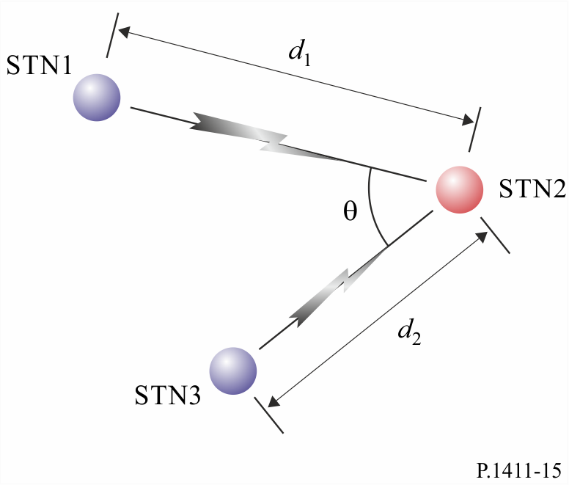 L'espacement angulaire θ est l'angle formé par la liaison directe STN1-STN2 et la liaison directe STN3-STN2. La distance relative  est définie comme suit:			(101)où d1 et d2 représentent respectivement la distance entre la Station 1 et la Station 2 et la distance entre la Station 3 et la Station 2. Lorsque la distance séparant la Station 2 et la Station 1 est la même que la distance séparant la Station 2 et la Station 3,  = 0.L'éventail des valeurs de θ et de  est défini comme suit:			(102)8.2	Corrélation croisée des paramètres spatiotemporels à long termeLes paramètres spatiotemporels à long terme pour le modèle de corrélation croisée sont les suivants:–	évanouissement par occultation (SF);–	facteur K (KF);–	étalement du temps de propagation (DS);–	étalement angulaire pour l'angle d'arrivée (ASA);–	étalement angulaire pour l'angle de départ (ASD).Les modèles de corrélation croisée des paramètres spatiotemporels à long terme entre la liaison STN1-STN2 et la liaison STN3-STN2 sont donnés par les équations suivantes.Les modèles de corrélation croisée () des paramètres SF, KF, DS, ASA et ASD entre deux liaisons par rapport à l'espacement angulaire sont définis comme suit:			(103)			(104)Les coefficients types pour chaque modèle de corrélation croisée par rapport à l'espacement angulaire sont obtenus sur la base des mesures réalisées dans des environnements résidentiels types à 3,7 GHz respectivement, comme le montre le Tableau 30.TABLEAU 30Coefficients types pour les modèles de corrélation croisée des paramètres spatiotemporels à long terme par rapport à l'espacement angulaireLes modèles de corrélation croisée () des paramètres SF, KF, DS, ASA et ASD entre deux liaisons par rapport à la distance relative sont donnés par les équations suivantes:			(105)			(106)Les coefficients types pour chaque modèle de corrélation croisée par rapport à la distance relative sont obtenus sur la base des mesures réalisées dans des environnements résidentiels types à 3,7 GHz respectivement, comme le montre le Tableau 31.TABLEAU 31Coefficients types pour les modèles de corrélation croisée des paramètres spatiotemporels à long terme par rapport à la distance relativeLe modèle de corrélation croisée () des paramètres SF, KF, DS, ASA et ASD entre deux liaisons par rapport à l'espacement angulaire et à la distance relative est donné par l'équation suivante:			(107)Les coefficients types pour le modèle de corrélation croisée par rapport à l'espacement angulaire et à la distance relative sont obtenus sur la base des mesures réalisées dans des environnements résidentiels types à 3,7 GHz respectivement, comme le montre le Tableau 32.TABLEAU 32Coefficients types pour le modèle de corrélation croisée des paramètres spatiotemporels à long terme par rapport à l'espacement angulaire et à la distance relative8.3	Corrélation croisée de l'évanouissement à court terme dans le domaine du temps de propagationLa corrélation croisée de la réponse impulsionnelle du canal de la liaison STN1-STN2 hi(i) à un temps de propagation i et de la réponse impulsionnelle du canal de la liaison STN3-STN2 hi(i) à un temps de propagation i peut être calculée comme suit:		 	(108)où  est la valeur probable de l'argument considéré. Il est à noter que l'on considère que seuls les échantillons de temps de propagation des réponses impulsionnelles des canaux dont la puissance appartient à la plage dynamique (5 dB) sont des composantes permettant de calculer la corrélation croisée. En outre, les coefficients de corrélation croisée, dont la valeur est comprise entre –1 et 1, sont obtenus par normalisation:			(109)Les trois paramètres ci-après sont considérés pour la modélisation de la corrélation croisée de l'évanouissement à court terme:–	Valeur maximale de corrélation croisée de l'évanouissement à court terme 			(110)–	Valeur minimale de corrélation croisée de l'évanouissement à court terme 			(111)–	Écart type de la corrélation croisée de l'évanouissement à court terme 			(112)où Ti et Tj représentent la durée de i et j respectivement, et  représente la valeur moyenne de la corrélation croisée de l'évanouissement à court terme. Elle est proche de zéro avec une petite variance quels que soient l'espacement angulaire et la distance relative.Les modèles de corrélation croisée (F) de l'évanouissement à petite échelle entre deux liaisons par rapport à l'espacement angulaire et à la distance relative sont donnés par l'équation suivante:			(113)Les coefficients types pour chaque modèle de corrélation croisée par rapport à l'espacement angulaire sont obtenus sur la base des mesures réalisées dans des environnements résidentiels types à 3,7 GHz, comme le montre le Tableau 33.TABLEAU 33Coefficients types des modèles de corrélation croisée pour l'évanouissement 
à court terme par rapport à l'espacement angulaireLe modèle de corrélation croisée de l'évanouissement à court terme entre deux liaisons par rapport à la distance relative est donné par l'équation suivante:			(114)Les coefficients types de chaque fonction de corrélation croisée par rapport à la distance relative sont obtenus sur la base des mesures réalisées dans des environnements résidentiels types à 3,7 GHz respectivement, comme le montre le Tableau 34.TABLEAU 34Coefficients types du modèle de corrélation croisée pour l'évanouissement 
à court terme par rapport à la distance relative9	Caractéristiques de propagation pour des environnements à fort effet DopplerLa distance sur laquelle on peut estimer le profil de puissance moyenne en fonction du retard et d'autres paramètres connexes relatifs aux canaux, comme la valeur quadratique moyenne de l'étalement du temps de propagation, est rapportée à la vitesse du véhicule et à la largeur de bande de mesure.9.1	Scénarios pour les trains à grande vitesseDans les scénarios de trains à grande vitesse, les trains se déplacent à grande vitesse, ce qui entraîne des décalages Doppler élevés correspondant à des vitesses d'environ 200 km/h (55 m/s) ou plus en raison des diffusions et des courtes distances sur lesquelles les propriétés stochastiques des liaisons peuvent être considérées comme stationnaires. Dans la gamme de fréquences des ondes millimétriques, des décalages Doppler nettement plus importants et des distances stationnaires plus petites que dans les bandes de fréquences inférieures peuvent se produire même à une vitesse de train plus faible.Les liaisons radioélectriques à destination des trains sont des liaisons directes et, dans ce cas, l'antenne est à l'intérieur du train ou bien des liaisons hertziennes et, dans ce cas, l'antenne est sur le toit du train. Les mesures des canaux radioélectriques effectuées le long de la voie de chemin de fer à Beijing (Chine) à 2 650 MHz et à 1 890 MHz en utilisant le code Gold d'une résolution de 18 MHz transmises par le réseau de communication radioélectrique ou un sondeur de canal ayant une largeur de bande de 50 MHz à 2 350 MHz ont été analysées pour estimer la distance sur laquelle le canal peut être considéré comme stationnaire ainsi que les paramètres correspondants. Il existe plusieurs scénarios particuliers pour les trains: viaduc (pont pour la voie de chemin de fer), tranchée (structure semi-fermée étroite couverte de végétation avec des côtés très pentus de part et d'autre de la voie ferrée), terrain montagneux, gare ferroviaire et tunnels. En outre, des mesures de canal ont été effectuées le long d'une voie ferrée d'essai à Osong, en Corée, à 28 GHz à l'aide d'un sondeur de canal d'une largeur de 500 MHz et ont été analysées pour estimer la distance stationnaire et les paramètres de canal correspondants.Le Tableau 35 indique la distance sur laquelle on a estimé que le canal était stationnaire pour les scénarios viaduc, tranchée et tunnel dans le cas de liaisons directes et de liaisons hertziennes et la distance moyenne correspondante.TABLEAU 35Distance correspondant à une situation stationnaire dans les scénarios
pour les trains à grande vitesseTABLEAU 35 (fin)Les mesures ont été utilisées pour évaluer les valeurs quadratiques moyennes de l'étalement du temps de propagation pour une valeur seuil de 20 dB et le facteur K sur une petite échelle, comme indiqué dans le Tableau 36 pour les scénarios viaduc et tranchée.TABLEAU 36Valeur quadratique moyenne de l'étalement du temps de propagation et facteur K dans les scénarios pour les trains à grande vitesse9.2	Scénarios pour les véhicules à grande vitesseDans des environnements de voie rapide, les véhicules peuvent rouler à environ 100 km/h (27,8 m/s), Bon nombre de ces véhicules à grande vitesse agissent comme des diffuseurs en mouvement, avec un effet Doppler important.Comme pour les trains à grande vitesse, les liaisons radioélectriques dans le scénario de communication véhicule-infrastructure peuvent être soit des liaisons directes soit des liaisons hertziennes, selon que l'antenne se trouve à l'intérieur du véhicule ou sur le toit du véhicule, respectivement. Dans le scénario de communication entre véhicules, il y a des cas où les véhicules se déplacent dans la même direction et où d'autres véhicules sur des voies opposées se font face ou passent derrière. Les décalages Doppler avec une vitesse relative de ±200 km/h peuvent être générés lorsque le véhicule récepteur roule à une vitesse de 100 km/h et que le véhicule émetteur se déplace dans la direction opposée à la même vitesse.Le Tableau 37 indique la distance sur laquelle on a estimé que le canal était stationnaire pour une liaison hertzienne dans un environnement de voie rapide.Les mesures ont été effectuées dans un environnement de voie rapide à Yeoju (République de Corée), à 5,9 GHz (avec une largeur de bande de 100 MHz) et à 28 GHz (avec une largeur de bande de 500 MHz), Il convient de noter que les mesures dans ces deux bandes de fréquence ont été effectuées séparément et de manière indépendante.TABLEAU 37Distance correspondant à une situation stationnaire dans les scénarios
pour les véhicules à grande vitessePour les mesures à 5,9 GHz, le seuil était de 20 dB, Pour les mesures à 28 GHz, le seuil pour la valeur quadratique moyenne de l'étalement du temps de propagation était de 25 dB, On trouvera dans le Tableau 38 les valeurs quadratiques moyennes de l'étalement du temps de propagation et les valeurs correspondantes du facteur K sur une petite échelle.TABLEAU 38Valeur quadratique moyenne de l'étalement du temps de propagation 
et facteur K dans les scénarios pour les véhicules à grande vitesseSéries des Recommandations UIT-R (Egalement disponible en ligne: https://www.itu.int/publ/R-REC/fr)Séries des Recommandations UIT-R (Egalement disponible en ligne: https://www.itu.int/publ/R-REC/fr)SériesTitreBODiffusion par satelliteBREnregistrement pour la production, l'archivage et la diffusion; films pour la télévisionBSService de radiodiffusion sonoreBTService de radiodiffusion télévisuelleFService fixeMServices mobile, de radiorepérage et d'amateur y compris les services par satellite associésPPropagation des ondes radioélectriquesRARadio astronomieRSSystèmes de télédétectionSService fixe par satelliteSAApplications spatiales et météorologieSFPartage des fréquences et coordination entre les systèmes du service fixe par satellite et du service fixeSMGestion du spectreSNGReportage d'actualités par satelliteTFEmissions de fréquences étalon et de signaux horairesVVocabulaire et sujets associésNote: Cette Recommandation UIT-R a été approuvée en anglais aux termes de la procédure détaillée dans la Résolution UIT-R 1. MilieuDescription et dégradations liées aux phénomènes de propagation entrant en jeuUrbain très élevé–	«Vallées urbaines» («canyons») très encaissées, c'est-à-dire enfilade de rues bordées de constructions très denses de plusieurs dizaines d'étages–	Forte densité de bâtiments et de gratte-ciel entrelacés les uns avec les autres, qui se traduit par des trajets de propagation avec des conditions de diffusion diversifiées, sans visibilité directe (NLoS)–	Les temps de propagation risquent d'être longs à cause de l'existence de rangées de bâtiments de grande hauteur–	Le trafic automobile élevé et le nombre important de visiteurs dans la zone sont autant d'obstacles qui réfléchissent les ondes et ajoutent un effet Doppler aux ondes réfléchies–	Les arbres qui bordent les rues donnent lieu à un phénomène d'occultation dynamiqueUrbain élevé–	Véritables «canyons urbains», c'est-à-dire rues encaissées entre des bâtiments de plusieurs étages chacun–	La propagation par-dessus les toits des bâtiments est peu probable à cause de leur hauteur–	Les temps de propagation risquent d'être longs à cause de l'existence de rangées de bâtiments de grande hauteur–	Les nombreux véhicules se déplaçant dans la zone sont autant d'obstacles qui réfléchissent les ondes et ajoutent un effet Doppler aux ondes réfléchiesUrbain faiblement élevé/suburbain –	Les bâtiments comptent en général moins de trois étages, d'où un risque de diffraction par-dessus les toits–	Les véhicules en mouvement peuvent parfois donner lieu à des phénomènes de réflexion et d'occultation–	Principales conséquences: temps de propagation importants et effet Doppler faibleRésidentiel–	Habitations de un ou deux étages–	Les rues sont en général à deux voies et des voitures sont stationnées le long des bas-côtés–	Possibilité de feuillage plus ou moins dense–	Trafic automobile habituellement légerRural–	Petites maisons entourées de grands jardins–	Incidences de la topographie–	Possibilité de feuillage plus ou moins dense–	Trafic automobile parfois élevéMilieuVitesse pour
les piétons 
(m/s)Vitesse pour les véhiculesUrbain très élevé/urbain élevé1,5Vitesse type en centre-ville d'environ 50 km/h (14 m/s)Urbain faiblement élevé/suburbain 1,5Environ 50 km/h (14 m/s);
voies rapides jusqu'à 100 km/h (28 m/s)Résidentiel1,5Environ 40 km/h (11 m/s)Rural1,580-100 km/h (22-28 m/s)Type de celluleRayon de la celluleEmplacement type de l'antenne
de la station de baseMicrocellule0,05 à 1 kmEn extérieur; installée au-dessus du niveau moyen des toits, certains bâtiments environnants pouvant être plus hauts que la hauteur d'antenne de la station de baseMicrocellule en milieu urbain dense0,05 à 0,5 kmEn extérieur; installée au-dessous du niveau moyen des toitsPicocelluleJusqu'à 50 mEn intérieur ou en extérieur (installée au-dessous du niveau des toits)(Il est à noter que l'expression «microcellule en milieu urbain dense» n'est pas expressément définie dans les Recommandations de la Commission d'études 5 des radiocommunications.)(Il est à noter que l'expression «microcellule en milieu urbain dense» n'est pas expressément définie dans les Recommandations de la Commission d'études 5 des radiocommunications.)(Il est à noter que l'expression «microcellule en milieu urbain dense» n'est pas expressément définie dans les Recommandations de la Commission d'études 5 des radiocommunications.)Gamme de fréquences (GHz)Gamme des distances
(m)Type d'environnementLoS/
NLoS0,8-825-660Urbain élevé,
Urbain faiblement élevé/suburbainLoS2,1229,22,115,060,8-8230-715Urbain élevéNLoS4,0010,22,367,6010-7330-250Urbain faiblement élevéNLoS5,06–4,682,029,330,8-7330-170RésidentielNLoS3,0118,82,073,07Fréquence
(GHz)h1
(m)hs
(m)hs
(m)Fréquence
(GHz)h1
(m)h2 = 2,7h2 = 1,63,3541,3(2)3,3581,6(2)8,4541,6(2)8,4581,6(2)Fréquence
(GHz)h1
(m)hs
(m)hs
(m)Fréquence
(GHz)h1
(m)h2 = 2,7h2 = 1,615,7541,4(2)15,758(1)(2)(1)	Le point de rupture de pente est supérieur à 1 km.(2)	Il n'existe aucun point de rupture de pente.(1)	Le point de rupture de pente est supérieur à 1 km.(2)	Il n'existe aucun point de rupture de pente.(1)	Le point de rupture de pente est supérieur à 1 km.(2)	Il n'existe aucun point de rupture de pente.(1)	Le point de rupture de pente est supérieur à 1 km.(2)	Il n'existe aucun point de rupture de pente.Fréquence
(GHz)h1
(m)hs
(m)hs
(m)Fréquence
(GHz)h1
(m)h2 = 2,7h2 = 1,63,3540,590,233,358(1)(1)8,454(2)0,438,458(2)(1)15,754(2)0,7415,758(2)(1)(1)	Aucune mesure effectuée.(2)	Le point de rupture de pente est supérieur à 1 km.(1)	Aucune mesure effectuée.(2)	Le point de rupture de pente est supérieur à 1 km.(1)	Aucune mesure effectuée.(2)	Le point de rupture de pente est supérieur à 1 km.(1)	Aucune mesure effectuée.(2)	Le point de rupture de pente est supérieur à 1 km.Fréquence
(GHz)Type d'environnementOuverture de faisceau à mi-puissance (degrés)Ouverture de faisceau à mi-puissance (degrés)Exposant de l'affaiblissement de transmission de référenceFréquence
(GHz)Type d'environnementAntenne d'émissionAntenne de réceptionn28Urbain, bâtiments très élevés30102,2128Urbain, bâtiments peu élevés30102,0660Urbain, bâtiments peu élevés15,415,41,9Game de fréquences (GHz)Gamme des distances
(m)Type d'environnementLoS/NLoS2,2-7355-1 200Urbain élevé, Urbain faiblement élevé/suburbain LoS2,29 28,6 1,96 3,482,2-66,5260-1 200Urbain élevéNLoS4,39 −6,27 2,30 6,89p 
(%)LLoS 
(dB)LNLoS
(dB)dLoS
(m)1−11,3−16,397610−7,9−9,0276500,00,0449010,69,0169920,316,310Conditions de mesureConditions de mesureConditions de mesureCoefficients de la valeur quadratique moyenne de l'étalement du temps de propagation Coefficients de la valeur quadratique moyenne de l'étalement du temps de propagation ZoneFréquence
(MHz)Distance
(m)ABZoneFréquence
(MHz)Distance
(m)ABUrbaine3 650-3 750100-1 0000,0312,091Urbaine1 920-1 980,
2 110-2 170100-1 0000,0382,3Conditions de mesureConditions de mesureConditions de mesureConditions de mesureConditions de mesureConditions de mesureConditions de mesureConditions de mesureConditions de mesureConditions de mesureValeur quadratique moyenne de l'étalement du temps de propagation (ns)Valeur quadratique moyenne de l'étalement du temps de propagation (ns)ZoneScéna-
riof
(GHz)h1
(m)h2
(m)Distance (m)Ouverture de faisceau de l'émetteur (degrés)Ouverture de faisceau du récepteur (degrés)Résolu-
tion de temps de propa-
gation (ns)Pola-
risation50%95%Urbain très élevéLoS2,51002100-1 000ULA(4)UCA(5)10VV208(1)461(1)Urbain très élevéNLoS2,51002100-1 000ULA(4)UCA(5)10Double
(6)407(1)513(1)Urbain élevéLoS3,7602100-1 000omniomni10VV232(1)408(1)Urbain élevéLoS3,7402100-1 000omniomni10VV121(1)357(1)Urbain élevéLoS25,5-28,5201,654-14233omni0,5VV2,2(2)6,9(2)Urbain élevéLoS25,5-28,5201,654-14233omni0,5HV9,8(2)28,1(2) Urbain élevéLoS51-5718,21,650-18056,318,40,5VV/HH1,6(2)40,2(2) Urbain élevéLoS51-5718,21,650-18056,318,40,5VH/HV2,7(2)37,9(2) Urbain élevéLoS51-5718,21,650-18056,318,40,5VV/HH7,5(3)92,1(3) Urbain élevéLoS51-5718,21,650-18056,318,40,5VH/HV4,8(3)81,9(3) Urbain élevéLoS67-7318,21,650-1804014,40,5VV/HH1,7(2)31,3(2) Urbain élevéLoS67-7318,21,650-1804014,40,5VH/HV2(2)19,2(2) Urbain élevéLoS67-7318,21,650-1804014,40,5VV/HH6(3)78,7(3) Urbain élevéLoS67-73201,654-14240omni0,5VV29,8Urbain élevéNLoS1,9-2,1461,7100-1 000omniomni16,6VV490(1)1 490(1)Urbain élevéNLoS25,5-28,5201,661-7733omni0,5VV74,5159,1Sub-urbainLoS2,5121200-1 00030omni100VV158469Sub-urbainLoS3,5121200-1 00030omni100VV161493Sub-urbainLoS3,7202100-1 000omniomni10VV125(1)542(1)Sub-urbainLoS5,2202,8100-1 000omniomni18,3VV189(1)577(1)Sub-urbainLoS5,8121200-1 000120omni100VV168415(1)	On a employé une valeur seuil de 30 dB pour calculer la valeur quadratique moyenne de l'étalement du temps de propagation.(2)	Pivotement de l'antenne du récepteur sur 360 degrés. Les valeurs correspondent au moment où l'axe de visée de l'antenne du récepteur est aligné en direction de l'émetteur.(3)	Pivotement de l'antenne du récepteur par pas de 5 degrés sur 360 degrés. La valeur correspond à un étalement du temps de propagation pour une antenne directive lorsque l'axe de visée de l'antenne du récepteur n'est pas aligné en direction de l'émetteur.(4)	Antenne réseau rectiligne uniforme.(5)	Antenne réseau circulaire uniforme.(6)	Valeur moyenne de VV, VH, HV, et HH.(1)	On a employé une valeur seuil de 30 dB pour calculer la valeur quadratique moyenne de l'étalement du temps de propagation.(2)	Pivotement de l'antenne du récepteur sur 360 degrés. Les valeurs correspondent au moment où l'axe de visée de l'antenne du récepteur est aligné en direction de l'émetteur.(3)	Pivotement de l'antenne du récepteur par pas de 5 degrés sur 360 degrés. La valeur correspond à un étalement du temps de propagation pour une antenne directive lorsque l'axe de visée de l'antenne du récepteur n'est pas aligné en direction de l'émetteur.(4)	Antenne réseau rectiligne uniforme.(5)	Antenne réseau circulaire uniforme.(6)	Valeur moyenne de VV, VH, HV, et HH.(1)	On a employé une valeur seuil de 30 dB pour calculer la valeur quadratique moyenne de l'étalement du temps de propagation.(2)	Pivotement de l'antenne du récepteur sur 360 degrés. Les valeurs correspondent au moment où l'axe de visée de l'antenne du récepteur est aligné en direction de l'émetteur.(3)	Pivotement de l'antenne du récepteur par pas de 5 degrés sur 360 degrés. La valeur correspond à un étalement du temps de propagation pour une antenne directive lorsque l'axe de visée de l'antenne du récepteur n'est pas aligné en direction de l'émetteur.(4)	Antenne réseau rectiligne uniforme.(5)	Antenne réseau circulaire uniforme.(6)	Valeur moyenne de VV, VH, HV, et HH.(1)	On a employé une valeur seuil de 30 dB pour calculer la valeur quadratique moyenne de l'étalement du temps de propagation.(2)	Pivotement de l'antenne du récepteur sur 360 degrés. Les valeurs correspondent au moment où l'axe de visée de l'antenne du récepteur est aligné en direction de l'émetteur.(3)	Pivotement de l'antenne du récepteur par pas de 5 degrés sur 360 degrés. La valeur correspond à un étalement du temps de propagation pour une antenne directive lorsque l'axe de visée de l'antenne du récepteur n'est pas aligné en direction de l'émetteur.(4)	Antenne réseau rectiligne uniforme.(5)	Antenne réseau circulaire uniforme.(6)	Valeur moyenne de VV, VH, HV, et HH.(1)	On a employé une valeur seuil de 30 dB pour calculer la valeur quadratique moyenne de l'étalement du temps de propagation.(2)	Pivotement de l'antenne du récepteur sur 360 degrés. Les valeurs correspondent au moment où l'axe de visée de l'antenne du récepteur est aligné en direction de l'émetteur.(3)	Pivotement de l'antenne du récepteur par pas de 5 degrés sur 360 degrés. La valeur correspond à un étalement du temps de propagation pour une antenne directive lorsque l'axe de visée de l'antenne du récepteur n'est pas aligné en direction de l'émetteur.(4)	Antenne réseau rectiligne uniforme.(5)	Antenne réseau circulaire uniforme.(6)	Valeur moyenne de VV, VH, HV, et HH.(1)	On a employé une valeur seuil de 30 dB pour calculer la valeur quadratique moyenne de l'étalement du temps de propagation.(2)	Pivotement de l'antenne du récepteur sur 360 degrés. Les valeurs correspondent au moment où l'axe de visée de l'antenne du récepteur est aligné en direction de l'émetteur.(3)	Pivotement de l'antenne du récepteur par pas de 5 degrés sur 360 degrés. La valeur correspond à un étalement du temps de propagation pour une antenne directive lorsque l'axe de visée de l'antenne du récepteur n'est pas aligné en direction de l'émetteur.(4)	Antenne réseau rectiligne uniforme.(5)	Antenne réseau circulaire uniforme.(6)	Valeur moyenne de VV, VH, HV, et HH.(1)	On a employé une valeur seuil de 30 dB pour calculer la valeur quadratique moyenne de l'étalement du temps de propagation.(2)	Pivotement de l'antenne du récepteur sur 360 degrés. Les valeurs correspondent au moment où l'axe de visée de l'antenne du récepteur est aligné en direction de l'émetteur.(3)	Pivotement de l'antenne du récepteur par pas de 5 degrés sur 360 degrés. La valeur correspond à un étalement du temps de propagation pour une antenne directive lorsque l'axe de visée de l'antenne du récepteur n'est pas aligné en direction de l'émetteur.(4)	Antenne réseau rectiligne uniforme.(5)	Antenne réseau circulaire uniforme.(6)	Valeur moyenne de VV, VH, HV, et HH.(1)	On a employé une valeur seuil de 30 dB pour calculer la valeur quadratique moyenne de l'étalement du temps de propagation.(2)	Pivotement de l'antenne du récepteur sur 360 degrés. Les valeurs correspondent au moment où l'axe de visée de l'antenne du récepteur est aligné en direction de l'émetteur.(3)	Pivotement de l'antenne du récepteur par pas de 5 degrés sur 360 degrés. La valeur correspond à un étalement du temps de propagation pour une antenne directive lorsque l'axe de visée de l'antenne du récepteur n'est pas aligné en direction de l'émetteur.(4)	Antenne réseau rectiligne uniforme.(5)	Antenne réseau circulaire uniforme.(6)	Valeur moyenne de VV, VH, HV, et HH.(1)	On a employé une valeur seuil de 30 dB pour calculer la valeur quadratique moyenne de l'étalement du temps de propagation.(2)	Pivotement de l'antenne du récepteur sur 360 degrés. Les valeurs correspondent au moment où l'axe de visée de l'antenne du récepteur est aligné en direction de l'émetteur.(3)	Pivotement de l'antenne du récepteur par pas de 5 degrés sur 360 degrés. La valeur correspond à un étalement du temps de propagation pour une antenne directive lorsque l'axe de visée de l'antenne du récepteur n'est pas aligné en direction de l'émetteur.(4)	Antenne réseau rectiligne uniforme.(5)	Antenne réseau circulaire uniforme.(6)	Valeur moyenne de VV, VH, HV, et HH.(1)	On a employé une valeur seuil de 30 dB pour calculer la valeur quadratique moyenne de l'étalement du temps de propagation.(2)	Pivotement de l'antenne du récepteur sur 360 degrés. Les valeurs correspondent au moment où l'axe de visée de l'antenne du récepteur est aligné en direction de l'émetteur.(3)	Pivotement de l'antenne du récepteur par pas de 5 degrés sur 360 degrés. La valeur correspond à un étalement du temps de propagation pour une antenne directive lorsque l'axe de visée de l'antenne du récepteur n'est pas aligné en direction de l'émetteur.(4)	Antenne réseau rectiligne uniforme.(5)	Antenne réseau circulaire uniforme.(6)	Valeur moyenne de VV, VH, HV, et HH.(1)	On a employé une valeur seuil de 30 dB pour calculer la valeur quadratique moyenne de l'étalement du temps de propagation.(2)	Pivotement de l'antenne du récepteur sur 360 degrés. Les valeurs correspondent au moment où l'axe de visée de l'antenne du récepteur est aligné en direction de l'émetteur.(3)	Pivotement de l'antenne du récepteur par pas de 5 degrés sur 360 degrés. La valeur correspond à un étalement du temps de propagation pour une antenne directive lorsque l'axe de visée de l'antenne du récepteur n'est pas aligné en direction de l'émetteur.(4)	Antenne réseau rectiligne uniforme.(5)	Antenne réseau circulaire uniforme.(6)	Valeur moyenne de VV, VH, HV, et HH.(1)	On a employé une valeur seuil de 30 dB pour calculer la valeur quadratique moyenne de l'étalement du temps de propagation.(2)	Pivotement de l'antenne du récepteur sur 360 degrés. Les valeurs correspondent au moment où l'axe de visée de l'antenne du récepteur est aligné en direction de l'émetteur.(3)	Pivotement de l'antenne du récepteur par pas de 5 degrés sur 360 degrés. La valeur correspond à un étalement du temps de propagation pour une antenne directive lorsque l'axe de visée de l'antenne du récepteur n'est pas aligné en direction de l'émetteur.(4)	Antenne réseau rectiligne uniforme.(5)	Antenne réseau circulaire uniforme.(6)	Valeur moyenne de VV, VH, HV, et HH.Conditions de mesuresConditions de mesuresConditions de mesuresConditions de mesuresasasssssZonef
(GHz)h1
(m)h2
(m)CaaCUrbaine (1)0,781551 254,30,06102,20,04Urbaine (2)2,56,03,0550,27120,32Urbaine (2)3,35-15,754,02,7230,265,50,35Urbaine (2)3,35-15,754,01,6100,516,10,39Urbaine (2)3,35-8,454,00,5100,516,10,39Urbaine (2)8,0552,50,970,781,420,52Résidentielle (2)3,354,02,72,10,530,540,77Résidentielle (2)3,35-15,754,01,65,90,322,00,48Résidentielle (3)28,52,51,63,580,680,170,42(1)	On utilise une valeur de seuil de 20 dB pour calculer la valeur quadratique moyenne de l'étalement du temps de propagation.(2)	On utilise une valeur de seuil de 30 dB pour calculer la valeur quadratique moyenne de l'étalement du temps de propagation.(3)	On utilise une valeur de seuil de 25 dB pour calculer la valeur quadratique moyenne de l'étalement du temps de propagation.(1)	On utilise une valeur de seuil de 20 dB pour calculer la valeur quadratique moyenne de l'étalement du temps de propagation.(2)	On utilise une valeur de seuil de 30 dB pour calculer la valeur quadratique moyenne de l'étalement du temps de propagation.(3)	On utilise une valeur de seuil de 25 dB pour calculer la valeur quadratique moyenne de l'étalement du temps de propagation.(1)	On utilise une valeur de seuil de 20 dB pour calculer la valeur quadratique moyenne de l'étalement du temps de propagation.(2)	On utilise une valeur de seuil de 30 dB pour calculer la valeur quadratique moyenne de l'étalement du temps de propagation.(3)	On utilise une valeur de seuil de 25 dB pour calculer la valeur quadratique moyenne de l'étalement du temps de propagation.(1)	On utilise une valeur de seuil de 20 dB pour calculer la valeur quadratique moyenne de l'étalement du temps de propagation.(2)	On utilise une valeur de seuil de 30 dB pour calculer la valeur quadratique moyenne de l'étalement du temps de propagation.(3)	On utilise une valeur de seuil de 25 dB pour calculer la valeur quadratique moyenne de l'étalement du temps de propagation.(1)	On utilise une valeur de seuil de 20 dB pour calculer la valeur quadratique moyenne de l'étalement du temps de propagation.(2)	On utilise une valeur de seuil de 30 dB pour calculer la valeur quadratique moyenne de l'étalement du temps de propagation.(3)	On utilise une valeur de seuil de 25 dB pour calculer la valeur quadratique moyenne de l'étalement du temps de propagation.(1)	On utilise une valeur de seuil de 20 dB pour calculer la valeur quadratique moyenne de l'étalement du temps de propagation.(2)	On utilise une valeur de seuil de 30 dB pour calculer la valeur quadratique moyenne de l'étalement du temps de propagation.(3)	On utilise une valeur de seuil de 25 dB pour calculer la valeur quadratique moyenne de l'étalement du temps de propagation.(1)	On utilise une valeur de seuil de 20 dB pour calculer la valeur quadratique moyenne de l'étalement du temps de propagation.(2)	On utilise une valeur de seuil de 30 dB pour calculer la valeur quadratique moyenne de l'étalement du temps de propagation.(3)	On utilise une valeur de seuil de 25 dB pour calculer la valeur quadratique moyenne de l'étalement du temps de propagation.(1)	On utilise une valeur de seuil de 20 dB pour calculer la valeur quadratique moyenne de l'étalement du temps de propagation.(2)	On utilise une valeur de seuil de 30 dB pour calculer la valeur quadratique moyenne de l'étalement du temps de propagation.(3)	On utilise une valeur de seuil de 25 dB pour calculer la valeur quadratique moyenne de l'étalement du temps de propagation.Conditions de mesureConditions de mesureConditions de mesureConditions de mesureConditions de mesureConditions de mesureConditions de mesureConditions de mesureConditions de mesureConditions de mesureValeur quadratique moyenne de l'étalement du temps de propagation
(ns)Valeur quadratique moyenne de l'étalement du temps de propagation
(ns)ZoneScénariof
(GHz)h1
(m)h2
(m)Distance (m)Ouver-ture de faisceau de l'émet-teur (degrés)Ouver-ture de faisceau du réce-pteur (degrés)Résolu-tion de temps de propa-gation (ns)Polarisa-tion50%95%Urbain faiblement élevéLoS25,5-28,531,618-14033Omni0,5VV3,543,6Urbain faiblement élevéLoS25,5-28,531,618-14033Omni0,5HV8,757Urbain faiblement élevéLoS2841,5100-40030102VV1,9(1)5,9(1)Urbain faiblement élevéLoS29,3-31,531,36-6035350,45VV/HH1,5(1)5(1)Urbain faiblement élevéLoS29,3-31,531,36-6035350,45VH/HV6(1)14,3(1)Urbain faiblement élevéLoS3841,550-40030102VV1,2(1)4,8(1)Urbain faiblement élevéLoS51-5731,611-18056,318,40,5VV/HH0,74(1)3(1)Urbain faiblement élevéLoS51-5731,611-18056,318,40,5VH/HV1,7(1)7,5(1)Urbain faiblement élevéLoS51-5731,611-18056,318,40,5VV/HH11,2(2)72,9(2)Urbain faiblement élevéLoS51-5731,611-18056,318,40,5VH/HV8,5(2)40,9(2)Urbain faiblement élevéLoS58,7-63,12,41,520-20015,415,40,22VV0,6(1)1,2(1)Urbain faiblement élevéLoS58,7-63,131,66-6015,42,20,9VV6,6(2)40,7(2)Urbain faiblement élevéLoS67-7331,611-1804014,40,5VV/HH0,6(1)3,5(1)Urbain faiblement élevéLoS67-7331,611-1804014,40,5VH/HV1,6(1)5,9(1)Urbain faiblement élevéLoS67-7331,611-1804014,40,5VV/HH8,9(2)80(2)Urbain faiblement élevéLoS67-7331,611-1804014,40,5VH/HV5(2)39,8(2)Urbain faiblement élevéLoS67-7331,618-14040Omni0,5VV2,636Urbain faiblement élevéNLoS25,5-28,531,640-8433Omni0,5VV13,430,3Urbain faiblement élevéNLoS2841,590-35030102VV48,5(3)112,4(3)Urbain faiblement élevéNLoS3841,590-25030102VV25,9(3)75,0(3)Urbain faiblement élevéNLoS67-7331,640-8440Omni0,5VV1023,7RésidentielNLoS25,5-28,531,637-16733Omni0,5VV5,313,6RésidentielNLoS25,5-28,531,637-16733Omni0,5HV9,115,5RésidentielNLoS67-7331,637-16740Omni0,5VV7,415,4Urbain très élevéLoS2841,550-35030102VV1,7(1)7,8(1)Urbain très élevéLoS3841,520-35030102VV1,6(1)7,4(1)Urbain très élevéNLoS2841,590-35030102VV67,2(3)177,9(3)Urbain très élevéNLoS3841,590-35030102VV57,9(3)151,6(3)(1)	Lors des mesures, pivotement de l'antenne du récepteur sur 360 degrés. La valeur correspond à un étalement du temps de propagation pour une antenne directive lorsque l'axe de visée de l'antenne du récepteur est aligné en direction de l'émetteur.(2)	Lors des mesures, pivotement de l'antenne du récepteur par pas de 5 degrés sur 360 degrés. La valeur correspond à un étalement du temps de propagation pour une antenne directive lorsque l'axe de visée de l'antenne du récepteur n'est pas aligné en direction de l'émetteur.(3)	Lors des mesures, pivotement de l'antenne du récepteur sur 360 degrés. La valeur correspond à un étalement du temps de propagation pour une antenne directive indépendamment de l'alignement de l'antenne.(1)	Lors des mesures, pivotement de l'antenne du récepteur sur 360 degrés. La valeur correspond à un étalement du temps de propagation pour une antenne directive lorsque l'axe de visée de l'antenne du récepteur est aligné en direction de l'émetteur.(2)	Lors des mesures, pivotement de l'antenne du récepteur par pas de 5 degrés sur 360 degrés. La valeur correspond à un étalement du temps de propagation pour une antenne directive lorsque l'axe de visée de l'antenne du récepteur n'est pas aligné en direction de l'émetteur.(3)	Lors des mesures, pivotement de l'antenne du récepteur sur 360 degrés. La valeur correspond à un étalement du temps de propagation pour une antenne directive indépendamment de l'alignement de l'antenne.(1)	Lors des mesures, pivotement de l'antenne du récepteur sur 360 degrés. La valeur correspond à un étalement du temps de propagation pour une antenne directive lorsque l'axe de visée de l'antenne du récepteur est aligné en direction de l'émetteur.(2)	Lors des mesures, pivotement de l'antenne du récepteur par pas de 5 degrés sur 360 degrés. La valeur correspond à un étalement du temps de propagation pour une antenne directive lorsque l'axe de visée de l'antenne du récepteur n'est pas aligné en direction de l'émetteur.(3)	Lors des mesures, pivotement de l'antenne du récepteur sur 360 degrés. La valeur correspond à un étalement du temps de propagation pour une antenne directive indépendamment de l'alignement de l'antenne.(1)	Lors des mesures, pivotement de l'antenne du récepteur sur 360 degrés. La valeur correspond à un étalement du temps de propagation pour une antenne directive lorsque l'axe de visée de l'antenne du récepteur est aligné en direction de l'émetteur.(2)	Lors des mesures, pivotement de l'antenne du récepteur par pas de 5 degrés sur 360 degrés. La valeur correspond à un étalement du temps de propagation pour une antenne directive lorsque l'axe de visée de l'antenne du récepteur n'est pas aligné en direction de l'émetteur.(3)	Lors des mesures, pivotement de l'antenne du récepteur sur 360 degrés. La valeur correspond à un étalement du temps de propagation pour une antenne directive indépendamment de l'alignement de l'antenne.(1)	Lors des mesures, pivotement de l'antenne du récepteur sur 360 degrés. La valeur correspond à un étalement du temps de propagation pour une antenne directive lorsque l'axe de visée de l'antenne du récepteur est aligné en direction de l'émetteur.(2)	Lors des mesures, pivotement de l'antenne du récepteur par pas de 5 degrés sur 360 degrés. La valeur correspond à un étalement du temps de propagation pour une antenne directive lorsque l'axe de visée de l'antenne du récepteur n'est pas aligné en direction de l'émetteur.(3)	Lors des mesures, pivotement de l'antenne du récepteur sur 360 degrés. La valeur correspond à un étalement du temps de propagation pour une antenne directive indépendamment de l'alignement de l'antenne.(1)	Lors des mesures, pivotement de l'antenne du récepteur sur 360 degrés. La valeur correspond à un étalement du temps de propagation pour une antenne directive lorsque l'axe de visée de l'antenne du récepteur est aligné en direction de l'émetteur.(2)	Lors des mesures, pivotement de l'antenne du récepteur par pas de 5 degrés sur 360 degrés. La valeur correspond à un étalement du temps de propagation pour une antenne directive lorsque l'axe de visée de l'antenne du récepteur n'est pas aligné en direction de l'émetteur.(3)	Lors des mesures, pivotement de l'antenne du récepteur sur 360 degrés. La valeur correspond à un étalement du temps de propagation pour une antenne directive indépendamment de l'alignement de l'antenne.(1)	Lors des mesures, pivotement de l'antenne du récepteur sur 360 degrés. La valeur correspond à un étalement du temps de propagation pour une antenne directive lorsque l'axe de visée de l'antenne du récepteur est aligné en direction de l'émetteur.(2)	Lors des mesures, pivotement de l'antenne du récepteur par pas de 5 degrés sur 360 degrés. La valeur correspond à un étalement du temps de propagation pour une antenne directive lorsque l'axe de visée de l'antenne du récepteur n'est pas aligné en direction de l'émetteur.(3)	Lors des mesures, pivotement de l'antenne du récepteur sur 360 degrés. La valeur correspond à un étalement du temps de propagation pour une antenne directive indépendamment de l'alignement de l'antenne.(1)	Lors des mesures, pivotement de l'antenne du récepteur sur 360 degrés. La valeur correspond à un étalement du temps de propagation pour une antenne directive lorsque l'axe de visée de l'antenne du récepteur est aligné en direction de l'émetteur.(2)	Lors des mesures, pivotement de l'antenne du récepteur par pas de 5 degrés sur 360 degrés. La valeur correspond à un étalement du temps de propagation pour une antenne directive lorsque l'axe de visée de l'antenne du récepteur n'est pas aligné en direction de l'émetteur.(3)	Lors des mesures, pivotement de l'antenne du récepteur sur 360 degrés. La valeur correspond à un étalement du temps de propagation pour une antenne directive indépendamment de l'alignement de l'antenne.(1)	Lors des mesures, pivotement de l'antenne du récepteur sur 360 degrés. La valeur correspond à un étalement du temps de propagation pour une antenne directive lorsque l'axe de visée de l'antenne du récepteur est aligné en direction de l'émetteur.(2)	Lors des mesures, pivotement de l'antenne du récepteur par pas de 5 degrés sur 360 degrés. La valeur correspond à un étalement du temps de propagation pour une antenne directive lorsque l'axe de visée de l'antenne du récepteur n'est pas aligné en direction de l'émetteur.(3)	Lors des mesures, pivotement de l'antenne du récepteur sur 360 degrés. La valeur correspond à un étalement du temps de propagation pour une antenne directive indépendamment de l'alignement de l'antenne.(1)	Lors des mesures, pivotement de l'antenne du récepteur sur 360 degrés. La valeur correspond à un étalement du temps de propagation pour une antenne directive lorsque l'axe de visée de l'antenne du récepteur est aligné en direction de l'émetteur.(2)	Lors des mesures, pivotement de l'antenne du récepteur par pas de 5 degrés sur 360 degrés. La valeur correspond à un étalement du temps de propagation pour une antenne directive lorsque l'axe de visée de l'antenne du récepteur n'est pas aligné en direction de l'émetteur.(3)	Lors des mesures, pivotement de l'antenne du récepteur sur 360 degrés. La valeur correspond à un étalement du temps de propagation pour une antenne directive indépendamment de l'alignement de l'antenne.(1)	Lors des mesures, pivotement de l'antenne du récepteur sur 360 degrés. La valeur correspond à un étalement du temps de propagation pour une antenne directive lorsque l'axe de visée de l'antenne du récepteur est aligné en direction de l'émetteur.(2)	Lors des mesures, pivotement de l'antenne du récepteur par pas de 5 degrés sur 360 degrés. La valeur correspond à un étalement du temps de propagation pour une antenne directive lorsque l'axe de visée de l'antenne du récepteur n'est pas aligné en direction de l'émetteur.(3)	Lors des mesures, pivotement de l'antenne du récepteur sur 360 degrés. La valeur correspond à un étalement du temps de propagation pour une antenne directive indépendamment de l'alignement de l'antenne.(1)	Lors des mesures, pivotement de l'antenne du récepteur sur 360 degrés. La valeur correspond à un étalement du temps de propagation pour une antenne directive lorsque l'axe de visée de l'antenne du récepteur est aligné en direction de l'émetteur.(2)	Lors des mesures, pivotement de l'antenne du récepteur par pas de 5 degrés sur 360 degrés. La valeur correspond à un étalement du temps de propagation pour une antenne directive lorsque l'axe de visée de l'antenne du récepteur n'est pas aligné en direction de l'émetteur.(3)	Lors des mesures, pivotement de l'antenne du récepteur sur 360 degrés. La valeur correspond à un étalement du temps de propagation pour une antenne directive indépendamment de l'alignement de l'antenne.Conditions de mesureConditions de mesureConditions de mesureConditions de mesureConditions de mesureConditions de mesureValeur quadratique moyenne de l'étalement du temps de propagation
(ns)Valeur quadratique moyenne de l'étalement du temps de propagation
(ns)ZoneScénarioFréquence
(GHz)Hauteur de l'antenneHauteur de l'antenneDistance
(m)50%95%ZoneScénarioFréquence
(GHz)h1
(m)h2
(m)Distance
(m)50%95%Zone urbaine, bâtiments très élevés(1)LoS3,71,91,91-2502987Zone urbaine, bâtiments très élevés(1)NLoS3,71,91,91-250247673Zone urbaine, bâtiments élevés(1)LoS3,71,91,91-25024153Zone urbaine, bâtiments élevés(1)NLoS3,71,91,91-250145272Zone urbaine, bâtiments peu élevés(1)LoS3,71,91,91-25015131Zone urbaine, bâtiments peu élevés(1)NLoS3,71,91,91-2506489(1)	On utilise une valeur de seuil de 20 dB pour calculer la valeur quadratique moyenne de l'étalement du temps de propagation.(1)	On utilise une valeur de seuil de 20 dB pour calculer la valeur quadratique moyenne de l'étalement du temps de propagation.(1)	On utilise une valeur de seuil de 20 dB pour calculer la valeur quadratique moyenne de l'étalement du temps de propagation.(1)	On utilise une valeur de seuil de 20 dB pour calculer la valeur quadratique moyenne de l'étalement du temps de propagation.(1)	On utilise une valeur de seuil de 20 dB pour calculer la valeur quadratique moyenne de l'étalement du temps de propagation.(1)	On utilise une valeur de seuil de 20 dB pour calculer la valeur quadratique moyenne de l'étalement du temps de propagation.(1)	On utilise une valeur de seuil de 20 dB pour calculer la valeur quadratique moyenne de l'étalement du temps de propagation.(1)	On utilise une valeur de seuil de 20 dB pour calculer la valeur quadratique moyenne de l'étalement du temps de propagation.Conditions de mesure Conditions de mesure Conditions de mesure Conditions de mesure Moyenne
(degrés)s.t.d
(degrés)ObservationZonef
(GHz)h1
(m)h2
(m)Moyenne
(degrés)s.t.d
(degrés)ObservationUrbaine0,78151,528,15(1)13,98LoSUrbaine8,454,42,7 30(1)11LoSUrbaine8,454,42,7 41(1)18NLoSUrbaine28,52,51,628,48(1)
5,15(2)8,68
1,93LoSUrbaine28,52,51,633,05(1)
6,31(2)10,52
2,84NLoSRésidentielle28,52,51,620,47(1) 
7,61(2)7,18
8,31LoS(1)	Étalement angulaire dans la direction de l'azimut.(2)	Étalement angulaire dans la direction de l'élévation.(1)	Étalement angulaire dans la direction de l'azimut.(2)	Étalement angulaire dans la direction de l'élévation.(1)	Étalement angulaire dans la direction de l'azimut.(2)	Étalement angulaire dans la direction de l'élévation.(1)	Étalement angulaire dans la direction de l'azimut.(2)	Étalement angulaire dans la direction de l'élévation.(1)	Étalement angulaire dans la direction de l'azimut.(2)	Étalement angulaire dans la direction de l'élévation.(1)	Étalement angulaire dans la direction de l'azimut.(2)	Étalement angulaire dans la direction de l'élévation.(1)	Étalement angulaire dans la direction de l'azimut.(2)	Étalement angulaire dans la direction de l'élévation.Conditions de mesureConditions de mesureConditions de mesureConditions de mesureConditions de mesureConditions de mesureValeur quadratique moyenne de l'étalement angulaire
(degrés)Valeur quadratique moyenne de l'étalement angulaire
(degrés)ZoneScénarioFréquence
(GHz)Hauteur de l'antenneHauteur de l'antenneDistance
(m)50%95%ZoneScénarioFréquence
(GHz)h1
(m)h2
(m)Distance
(m)50%95%Zone urbaine, bâtiments très élevés(1)LoS3,71,91,91-2501746Zone urbaine, bâtiments très élevés(1)NLoS3,71,91,91-2503150Zone urbaine, bâtiments élevés(1)LoS3,71,91,91-2501237Zone urbaine, bâtiments élevés(1)NLoS3,71,91,91-2503361Zone urbaine, bâtiments peu élevés(1)LoS3,71,91,91-2501240Zone urbaine, bâtiments peu élevés(1)NLoS3,71,91,91-2502555(1)	On utilise une valeur seuil de 20 dB pour calculer la valeur quadratique moyenne de l'étalement angulaire.(1)	On utilise une valeur seuil de 20 dB pour calculer la valeur quadratique moyenne de l'étalement angulaire.(1)	On utilise une valeur seuil de 20 dB pour calculer la valeur quadratique moyenne de l'étalement angulaire.(1)	On utilise une valeur seuil de 20 dB pour calculer la valeur quadratique moyenne de l'étalement angulaire.(1)	On utilise une valeur seuil de 20 dB pour calculer la valeur quadratique moyenne de l'étalement angulaire.(1)	On utilise une valeur seuil de 20 dB pour calculer la valeur quadratique moyenne de l'étalement angulaire.(1)	On utilise une valeur seuil de 20 dB pour calculer la valeur quadratique moyenne de l'étalement angulaire.(1)	On utilise une valeur seuil de 20 dB pour calculer la valeur quadratique moyenne de l'étalement angulaire.EnvironnementFréquence 
(GHz)Type de liaisonUrbain élevé28LOS17,70Urbain élevé28NLOS64,03Urbain élevé38LOS16,44Urbain élevé38NLOS46,49Conditions de mesureConditions de mesureConditions de mesureConditions de mesureasasZonef
(GHz)h1
(m)h2
(m)CagaUrbaine5,23,53,59,3 + 1,5 log(q)3,3 × 10−2 + 4,6 θ × 10−2NOTE 1 – On a utilisé une valeur seuil 20 dB pour calculer la valeur quadratique moyenne de l'étalement du temps de propagation.NOTE 1 – On a utilisé une valeur seuil 20 dB pour calculer la valeur quadratique moyenne de l'étalement du temps de propagation.NOTE 1 – On a utilisé une valeur seuil 20 dB pour calculer la valeur quadratique moyenne de l'étalement du temps de propagation.NOTE 1 – On a utilisé une valeur seuil 20 dB pour calculer la valeur quadratique moyenne de l'étalement du temps de propagation.NOTE 1 – On a utilisé une valeur seuil 20 dB pour calculer la valeur quadratique moyenne de l'étalement du temps de propagation.NOTE 1 – On a utilisé une valeur seuil 20 dB pour calculer la valeur quadratique moyenne de l'étalement du temps de propagation.Conditions de mesureConditions de mesureConditions de mesureConditions de mesureConditions de mesureConditions de mesureConditions de mesureConditions de mesureCoefficients de la valeur quadratique moyenne de l'étalement du temps de propagationCoefficients de la valeur quadratique moyenne de l'étalement du temps de propagationf
(GHz)EnvironnementScénarioh1
(m)h2
(m)Distance (m)Ouverture de faisceau de l'antenne de l'émetteur (degrés) Ouverture de faisceau de l'antenne du récepteur (degrés)α 
(ns)28Urbain faiblement élevéLoS41,520-4003010(2)2,32(1)5,8328Urbain faiblement élevéNLoS41,520-3003010(2)35,1(1)4328Urbain très élevéLoS41,540-3003010(2)3,67(1)7,0728Urbain très élevéNLoS41,580-3403010(2)43,19(1)38,6228,5Urbain faiblement élevéLoS2,51,66-26omni45(3)5,643,2828,5Urbain faiblement élevéNLoS2,51,658-112omni45(3)12,134,5528,5RésidentielLoS2,51,65-38omni45(3)3,982,4738Urbain faiblement élevéLoS41,520-4003010(2)2,14(1)7,338Urbain faiblement élevéNLoS41,520-2003010(2)30,01(1)35,5138Urbain très élevéLoS41,520-3403010(2)1,61(1)3,1538Urbain très élevéNLoS41,580-2103010(2)26,93(1)27,95(1)	La valeur est valable lorsque l'éventail des valeurs de θ est défini comme suit: 10° ≤ θ ≤ 120°.(2)	Pivotement de l'antenne cornet ouverte à 10° sur 360 degrés au niveau du récepteur.(3)	Un réseau de 16 antennes cornet ayant chacune une largeur de faisceau en azimut de 45° a été utilisé au niveau du récepteur.(1)	La valeur est valable lorsque l'éventail des valeurs de θ est défini comme suit: 10° ≤ θ ≤ 120°.(2)	Pivotement de l'antenne cornet ouverte à 10° sur 360 degrés au niveau du récepteur.(3)	Un réseau de 16 antennes cornet ayant chacune une largeur de faisceau en azimut de 45° a été utilisé au niveau du récepteur.(1)	La valeur est valable lorsque l'éventail des valeurs de θ est défini comme suit: 10° ≤ θ ≤ 120°.(2)	Pivotement de l'antenne cornet ouverte à 10° sur 360 degrés au niveau du récepteur.(3)	Un réseau de 16 antennes cornet ayant chacune une largeur de faisceau en azimut de 45° a été utilisé au niveau du récepteur.(1)	La valeur est valable lorsque l'éventail des valeurs de θ est défini comme suit: 10° ≤ θ ≤ 120°.(2)	Pivotement de l'antenne cornet ouverte à 10° sur 360 degrés au niveau du récepteur.(3)	Un réseau de 16 antennes cornet ayant chacune une largeur de faisceau en azimut de 45° a été utilisé au niveau du récepteur.(1)	La valeur est valable lorsque l'éventail des valeurs de θ est défini comme suit: 10° ≤ θ ≤ 120°.(2)	Pivotement de l'antenne cornet ouverte à 10° sur 360 degrés au niveau du récepteur.(3)	Un réseau de 16 antennes cornet ayant chacune une largeur de faisceau en azimut de 45° a été utilisé au niveau du récepteur.(1)	La valeur est valable lorsque l'éventail des valeurs de θ est défini comme suit: 10° ≤ θ ≤ 120°.(2)	Pivotement de l'antenne cornet ouverte à 10° sur 360 degrés au niveau du récepteur.(3)	Un réseau de 16 antennes cornet ayant chacune une largeur de faisceau en azimut de 45° a été utilisé au niveau du récepteur.(1)	La valeur est valable lorsque l'éventail des valeurs de θ est défini comme suit: 10° ≤ θ ≤ 120°.(2)	Pivotement de l'antenne cornet ouverte à 10° sur 360 degrés au niveau du récepteur.(3)	Un réseau de 16 antennes cornet ayant chacune une largeur de faisceau en azimut de 45° a été utilisé au niveau du récepteur.(1)	La valeur est valable lorsque l'éventail des valeurs de θ est défini comme suit: 10° ≤ θ ≤ 120°.(2)	Pivotement de l'antenne cornet ouverte à 10° sur 360 degrés au niveau du récepteur.(3)	Un réseau de 16 antennes cornet ayant chacune une largeur de faisceau en azimut de 45° a été utilisé au niveau du récepteur.(1)	La valeur est valable lorsque l'éventail des valeurs de θ est défini comme suit: 10° ≤ θ ≤ 120°.(2)	Pivotement de l'antenne cornet ouverte à 10° sur 360 degrés au niveau du récepteur.(3)	Un réseau de 16 antennes cornet ayant chacune une largeur de faisceau en azimut de 45° a été utilisé au niveau du récepteur.(1)	La valeur est valable lorsque l'éventail des valeurs de θ est défini comme suit: 10° ≤ θ ≤ 120°.(2)	Pivotement de l'antenne cornet ouverte à 10° sur 360 degrés au niveau du récepteur.(3)	Un réseau de 16 antennes cornet ayant chacune une largeur de faisceau en azimut de 45° a été utilisé au niveau du récepteur.Conditions de mesureConditions de mesureConditions de mesureConditions de mesureConditions de mesureConditions de mesureConditions de mesureConditions de mesureCoefficients de la valeur quadratique moyenne de l'étalement angulaireCoefficients de la valeur quadratique moyenne de l'étalement angulaireCoefficients de la valeur quadratique moyenne de l'étalement angulairef
(GHz)EnvironnementScénarioh1
(m)h2
(m)Distance (m)Ouverture de faisceau de l'antenne de l'émetteur (degrés) Ouverture de faisceau de l'antenne du récepteur (degrés)αβ 
(degrés)28Urbain faiblement élevéLoS41,520-4003010(1)1,840,392,128Urbain faiblement élevéNLoS41,520-3003010(1)0,420,843,4228Urbain très élevéLoS41,540-3003010(1)1,980,341,4528Urbain très élevéNLoS41,580-3403010(1)0,380,892,4738Urbain faiblement élevéLoS41,520-4003010(1)1,760,361,538Urbain faiblement élevéNLoS41,520-2003010(1)0,330,913,3938Urbain très élevéLoS41,520-3403010(1)1,70,381,9538Urbain très élevéNLoS41,580-2103010(1)0,231,033,3(1)	Pivotement de l'antenne cornet ouverte à 10° sur 360 degrés au niveau du récepteur.(1)	Pivotement de l'antenne cornet ouverte à 10° sur 360 degrés au niveau du récepteur.(1)	Pivotement de l'antenne cornet ouverte à 10° sur 360 degrés au niveau du récepteur.(1)	Pivotement de l'antenne cornet ouverte à 10° sur 360 degrés au niveau du récepteur.(1)	Pivotement de l'antenne cornet ouverte à 10° sur 360 degrés au niveau du récepteur.(1)	Pivotement de l'antenne cornet ouverte à 10° sur 360 degrés au niveau du récepteur.(1)	Pivotement de l'antenne cornet ouverte à 10° sur 360 degrés au niveau du récepteur.(1)	Pivotement de l'antenne cornet ouverte à 10° sur 360 degrés au niveau du récepteur.(1)	Pivotement de l'antenne cornet ouverte à 10° sur 360 degrés au niveau du récepteur.(1)	Pivotement de l'antenne cornet ouverte à 10° sur 360 degrés au niveau du récepteur.(1)	Pivotement de l'antenne cornet ouverte à 10° sur 360 degrés au niveau du récepteur.Type d'environnementRésolution du temps de propagation (ns)Fréquence
(GHz)Hauteur d'antenne
(m)Hauteur d'antenne
(m)Distance
(m)Nombre maximal de composantesNombre maximal de composantesNombre maximal de composantesNombre maximal de composantesNombre maximal de composantesNombre maximal de composantesType d'environnementRésolution du temps de propagation (ns)Fréquence
(GHz)h1h2Distance
(m)3 dB3 dB5 dB5 dB10 dB10 dBType d'environnementRésolution du temps de propagation (ns)Fréquence
(GHz)h1h2Distance
(m)80%95%80%95%80%95%Zone urbaine2001,9-2,1461,7100-1 600121224Zone urbaine203,35552,7150-5902223313Zone urbaine208,45552,7150-5902223312Zone suburbaine1752,5121200-1 500121224Zone suburbaine1753,5121200-1 500121215Zone suburbaine503,67402,70-5 000121335Zone suburbaine1005,8121200-1 500123545Type d'environnementTemps de propagation Fréquence
(GHz)Hauteur d'antenne
(m)Hauteur d'antenne
(m)Portée
(m)Retard en excès 
(s)Retard en excès 
(s)Retard en excès 
(s)Retard en excès 
(s)Retard en excès 
(s)Retard en excès 
(s)Retard en excès 
(s)Retard en excès 
(s)Type d'environnementTemps de propagation Fréquence
(GHz)h1h2Portée
(m)1ère1ère2ème2ème3ème3ème4ème4èmeType d'environnementTemps de propagation Fréquence
(GHz)h1h2Portée
(m)80%95%80%95%80%95%80%95%Zone urbaine200 ns1,9-2,1461,7100-1 6000,51,431,11,981,742,932,353,26Puissance relative par rapport à la composante la plus puissante (dB)Puissance relative par rapport à la composante la plus puissante (dB)Puissance relative par rapport à la composante la plus puissante (dB)Puissance relative par rapport à la composante la plus puissante (dB)Puissance relative par rapport à la composante la plus puissante (dB)Puissance relative par rapport à la composante la plus puissante (dB)00−7,3−9−8,5−9,6−9,1−9,8Type d'environnementRésolution du temps de propagation (ns)Fréquence
(GHz)Hauteur d'antenne
(m)Hauteur d'antenne
(m)Distance
(m)Nombre maximal de composantesNombre maximal de composantesNombre maximal de composantesNombre maximal de composantesNombre maximal de composantesNombre maximal de composantesType d'environnementRésolution du temps de propagation (ns)Fréquence
(GHz)h1h2Distance
(m)3 dB3 dB5 dB5 dB10 dB10 dBType d'environnementRésolution du temps de propagation (ns)Fréquence
(GHz)h1h2Distance
(m)80%95%80%95%80%95%Zone urbaine203,354
1,6
0-200
0-1 0002
23
32
24
45
56
9Zone urbaine208,454
1,6
0-200
0-1 0001
13
22
23
44
46
8Zone urbaine2015,7541,60-200
0-1 0001
23
32
23
44
65
10Zone résidentielle203,3542,70-480222223Morphologie du trajet Morphologie du trajet DensitéHauteur des bâtiments élevée
(supérieure à 25 m)Densité élevée (HRHD)supérieure à 35%Hauteur des bâtiments élevée
(supérieure à 25 m)Densité moyenne (HRMD)20 ~ 35%Hauteur des bâtiments élevée
(supérieure à 25 m)Faible densité (HRLD)inférieure à 20%Hauteur des bâtiments moyenne (12 m ~ 25 m)Densité élevée (MRHD)supérieure à 35%Hauteur des bâtiments moyenne (12 m ~ 25 m)Densité moyenne (MRMD)20 ~ 35%Hauteur des bâtiments moyenne (12 m ~ 25 m)Faible densité (MRLD)inférieure à 20%Faible hauteur des bâtiments de (inférieure à 12 m)Densité élevée (LRHD)supérieure à 35%Faible hauteur des bâtiments de (inférieure à 12 m)Densité moyenne (LRMD)20 ~ 35%Faible hauteur des bâtiments de (inférieure à 12 m)Faible densité (LRLD)inférieure à 20%Morphologie des trajetsParamètre m de RayleighGamme de distribution des hauteurs de bâtiments (m)Hauteur moyenne des bâtiments 
(m)HRHD1812,3~78,634,8HRMD1812,5~70,834,4HRLD1813,2~68,034,2MRHD107,3~41,219,5MRMD107,2~39,019,6MRLD107,4~40,419,4LRHD62,1~23,19,1LRMD62,5~22,29,4LRLD62,5~23,59,5Morphologie du trajetHauteur de l'antenne d'émission
(m)Densité moyenne des bâtiments
(%)nsHRHD50403,39,3HRMD50302,96,3HRLD50202,53,6MRHD30402,84,7MRMD30302,64,9MRLD30202,32,7LRHD20402,41,3LRMD20302,31,8LRLD20202,21,8Morphologie du trajetHauteur de l'antenne d'émission
(m)Densité moyenne des bâtiments
(%)Étalement du temps de propagation (ns)Étalement du temps de propagation (ns)Morphologie du trajetHauteur de l'antenne d'émission
(m)Densité moyenne des bâtiments
(%)ABHRHD50402370,072HRMD50302580,074HRLD50202560,11MRHD30402240,095MRMD30301960,12MRLD30201720,19LRHD20401630,18LRMD20301160,23LRLD2020900,29Morphologie du trajetHauteur de l'antenne d'émission
(m)Densité moyenne des bâtiments
(%)HRHD5040107–0,13HRMD5030116–0,18HRLD5020250–0,31MRHD3040115–0,22MRMD3030232–0,33MRLD3020264–0,37LRHD2040192–0,33LRMD2030141–0,29LRLD2020113–0,24Morphologie du trajetHauteur de l'antenne d'émission
(m)Densité moyenne des bâtiments
(%)HRHD5040214–0,27HRMD5030147–0,17HRLD5020140–0,14MRHD3040127–0,15MRMD3030143–0,16MRLD3020132–0,13LRHD2040109–0,09LRMD2030124–0,11LRLD202094–0,06ParamètreZoneFréquence (GHz)Hauteur d'antenneHauteur d'antenneCoefficients de corrélation croiséeCoefficients de corrélation croiséeCoefficients de corrélation croiséeCoefficients de corrélation croiséeParamètreZoneFréquence (GHz)h1 et h3 (m)h2 
(m)AABBParamètreZoneFréquence (GHz)h1 et h3 (m)h2 
(m)Moyennes.t.dMoyennes.t.dÉvanouissement par occultationRésidentielle3,72520,7494,3  10−261989Facteur kRésidentielle3,72520,2954,9  10−32 1296Étalement du temps de propagation Résidentielle3,72520,677,0  10−21 132119Étalement angulaire (angle d'arrivée)Résidentielle3,72520,5822,1  10−31 780484Étalement angulaire (angle de départ)Résidentielle3,7252−0,09899,2  10−40,4830,016ParamètreZoneFréquence (GHz)Hauteur d'antenneHauteur d'antenneCoefficients de corrélation croiséeCoefficients de corrélation croiséeCoefficients de corrélation croiséeCoefficients de corrélation croiséeParamètreZoneFréquence (GHz)h1 et h3 (m)h2 
(m)AABBParamètreZoneFréquence (GHz)h1 et h3 (m)h2 
(m)Moyennes.t.dMoyennes.t.dÉvanouissement par occultationRésidentielle3,72520,5721,4  10−20,384,9  10−2Facteur kRésidentielle3,72520,4292,8  10−30,277,1  10−3Étalement du temps de propagationRésidentielle3,72520,6634,6  10−20,381,6  10−1Étalement angulaire (angle d'arrivée)Résidentielle3,72520,5771,1  10−20,382,1  10−2Étalement angulaire (angle de départ)Résidentielle3,72520,511,9  10−10,1964,2  10−2ParamètreZoneFréquence (GHz)Hauteur d'antenneHauteur d'antenneCoefficients de corrélation croiséeCoefficients de corrélation croiséeCoefficients de corrélation croiséeCoefficients de corrélation croiséeCoefficients de corrélation croiséeCoefficients de corrélation croiséeParamètreZoneFréquence (GHz)Hauteur d'antenneHauteur d'antenneAABBCCParamètreZoneFréquence (GHz)h1 et h3 (m)h2 
(m)Moy.s.t.dMoy.s.t.dMoy.s.t.dÉvanouissement par occultationRésidentielle3,72520,537,110−329,314,60,429,210−2Facteur KRésidentielle3,72520,286,410−222,485,90,214,210−2Étalement du temps de propagationRésidentielle3,72520,469,210−229,313,70,217,110−5Étalement angulaire (angle d'arrivée)Résidentielle3,72520,494,910−229,310,150,212,110−2Étalement angulaire (angle de départ)Résidentielle3,72520,346,410−229,312,50,212,110−2ParamètreZoneFréquence (GHz)Hauteur d'antenneHauteur d'antenneCoefficients de corrélation croiséeCoefficients de corrélation croiséeCoefficients de corrélation croiséeCoefficients de corrélation croiséeParamètreZoneFréquence (GHz)h1 et h3 (m)h2 
(m)AABBParamètreZoneFréquence (GHz)h1 et h3 (m)h2 
(m)Moyennes.t.dMoyennes.t.dMaximumRésidentielle3,7252−1,0910−22,510−30,6353,510−3MinimumRésidentielle3,72521,6210−26,410−4−0,6591,110−2Écart typeRésidentielle3,7252−9,7110−37,110−50,4177,110−5ParamètreZoneFréquence (GHz)Hauteur d'antenneHauteur d'antenneCoefficients de corrélation croiséeCoefficients de corrélation croiséeCoefficients de corrélation croiséeCoefficients de corrélation croiséeParamètreZoneFréquence (GHz)h1 et h3 (m)h2 
(m)AABBParamètreZoneFréquence (GHz)h1 et h3 (m)h2 
(m)Moyennes.t.dMoyennes.t.dMaximumRésidentielle3,72520,6282,810−35,17,110−5MinimumRésidentielle3,7252−0,6265,710−33,751,010−1Écart typeRésidentielle3,72520,4017,110−45,17,110−5Scénario de mesureCouvertureFréquence
(MHz)Vitesse du train (km/h)Distance correspondant à une situation stationnaire (m)Distance moyenne (m)ViaducLiaison directe2 650(1)2853,4-54,2ViaducLiaison hertzienne1 890(1)2851,9-3,52,8ViaducLiaison hertzienne28 000(3)1700,05-0,240,11TranchéeLiaison hertzienne2 350(2)2000,510,51Scénario de mesureCouvertureFréquence
(MHz)Vitesse du train (km/h)Distance correspondant à une situation stationnaire (m)Distance moyenne (m)TunnelLiaison hertzienne28 000(3)1700,06-0,390,17(1)	Largeur de bande de mesure 18 MHz.(2)	Largeur de bande de mesure 50 MHz.(3)	Largeur de bande de mesure 500 MHz.(1)	Largeur de bande de mesure 18 MHz.(2)	Largeur de bande de mesure 50 MHz.(3)	Largeur de bande de mesure 500 MHz.(1)	Largeur de bande de mesure 18 MHz.(2)	Largeur de bande de mesure 50 MHz.(3)	Largeur de bande de mesure 500 MHz.(1)	Largeur de bande de mesure 18 MHz.(2)	Largeur de bande de mesure 50 MHz.(3)	Largeur de bande de mesure 500 MHz.(1)	Largeur de bande de mesure 18 MHz.(2)	Largeur de bande de mesure 50 MHz.(3)	Largeur de bande de mesure 500 MHz.(1)	Largeur de bande de mesure 18 MHz.(2)	Largeur de bande de mesure 50 MHz.(3)	Largeur de bande de mesure 500 MHz.Conditions de mesureConditions de mesureConditions de mesureConditions de mesureConditions de mesureConditions de mesureValeur quadratique moyenne de l'étalement du temps de propagation
(ns)Valeur quadratique moyenne de l'étalement du temps de propagation
(ns)Facteur K 
(dB)Facteur K 
(dB)ScénarioCouvertureFréquence
(MHz)Hauteur de l'antenneHauteur de l'antenneDistance
(m)50%95%50%95%ScénarioCouvertureFréquence
(MHz)h1
(m)h2
(m)Distance
(m)50%95%50%95%ViaducLiaison directe2 6503010200-1 00010121049ViaducLiaison hertzienne1 8903010200-1 00029120815ViaducLiaison hertzienne28 00054,21-45022,4104,314,516,3TranchéeLiaison hertzienne2 350143100-1 00038171411TunnelLiaison hertzienne28 00054,21-45070,4190,510,613,3Scénario de mesureCouvertureFréquence
(GHz)Vitesse du véhicule (km/h)Distance correspondant à une situation stationnaire (m)Distance moyenne (m)De véhicule à infrastructure Liaison hertzienne5,9(1)1000,38-1,680,86De véhicule à infrastructure Liaison hertzienne28(2)1000,06-0,250,12De véhicule à véhiculeLiaison hertzienne5,9(1)(3)1000,13-1,200,30(1)	Largeur de bande de mesure 100 MHz.(2)	Largeur de bande de mesure 500 MHz.(3)	L'émetteur et le récepteur se déplacent respectivement dans des directions opposées.(1)	Largeur de bande de mesure 100 MHz.(2)	Largeur de bande de mesure 500 MHz.(3)	L'émetteur et le récepteur se déplacent respectivement dans des directions opposées.(1)	Largeur de bande de mesure 100 MHz.(2)	Largeur de bande de mesure 500 MHz.(3)	L'émetteur et le récepteur se déplacent respectivement dans des directions opposées.(1)	Largeur de bande de mesure 100 MHz.(2)	Largeur de bande de mesure 500 MHz.(3)	L'émetteur et le récepteur se déplacent respectivement dans des directions opposées.(1)	Largeur de bande de mesure 100 MHz.(2)	Largeur de bande de mesure 500 MHz.(3)	L'émetteur et le récepteur se déplacent respectivement dans des directions opposées.(1)	Largeur de bande de mesure 100 MHz.(2)	Largeur de bande de mesure 500 MHz.(3)	L'émetteur et le récepteur se déplacent respectivement dans des directions opposées.Conditions de mesureConditions de mesureConditions de mesureConditions de mesureConditions de mesureConditions de mesureValeur quadratique moyenne de l'étalement du temps de propagation
(ns)Valeur quadratique moyenne de l'étalement du temps de propagation
(ns)Facteur K 
(dB)Facteur K 
(dB)ScénarioCouvertureFréquence
(MHz)Hauteur de l'antenneHauteur de l'antenneDistance
(m)50%95%50%95%ScénarioCouvertureFréquence
(MHz)h1
(m)h2
(m)Distance
(m)50%95%50%95%De véhicule à infrastructureLiaison hertzienne5,971,730-1 000135527,515,7De véhicule à infrastructureLiaison hertzienne28112100-5006,3293,510,213,1De véhicule à véhiculeLiaison hertzienne5,9(1)1,71,730-1 000197428,616,2(1)	L'émetteur et le récepteur se déplacent respectivement dans des directions opposées.(1)	L'émetteur et le récepteur se déplacent respectivement dans des directions opposées.(1)	L'émetteur et le récepteur se déplacent respectivement dans des directions opposées.(1)	L'émetteur et le récepteur se déplacent respectivement dans des directions opposées.(1)	L'émetteur et le récepteur se déplacent respectivement dans des directions opposées.(1)	L'émetteur et le récepteur se déplacent respectivement dans des directions opposées.(1)	L'émetteur et le récepteur se déplacent respectivement dans des directions opposées.(1)	L'émetteur et le récepteur se déplacent respectivement dans des directions opposées.(1)	L'émetteur et le récepteur se déplacent respectivement dans des directions opposées.(1)	L'émetteur et le récepteur se déplacent respectivement dans des directions opposées.